תודותאנו רוצים בהזדמנות זו להודות לד"ר משה חזן, ד"ר אנליה שלוסר, ד"ר עופר סטי, מר מאור מילגרום, גב' מעיין אשכנזי ומר זאב קריל שהקדישו מזמנם בייעוץ והעברת ביקורת.בנוסף, אנו מודים לצוות ארגון לתת על ההזדמנות להוציא את המחקר הזה לפועל.צוות המחקר.1.	הקדמה	41.1.	תמצית המחקר	41.2.	הגדרת העוני הרשמית	51.3.	מבנה המסמך	52.	מנגנונים דרכם העוני משפיע על הפרט ועל החברה	62.1.	מעגל העוני ברמת הפרט	62.2.	עלויות המושטות על החברה והמדינה	82.3.	אמצעים למדידת עלויות	8מדידת עלות הזדמנות	8מדידת עלויות התמודדות	123.	עלויות העוני בהווה בישראל	153.1.	מבוא	153.2.	עלות ההזדמנות – אובדן השתכרות	15המודל הבריטי	15המודל הקנדי	223.3.	עלויות התמודדות בהווה בישראל	23רווחה	23בריאות	24פשיעה	294.	עוני, אי שיווין וצמיחה	304.1.	מבוא	30תרחישים לניתוח	31אי שיוויון ועוני	324.2.	תחזית Top-Down: אי שיוויון וצמיחה	344.3.	תחזית Bottom-Up: תעסוקה וצמיחה	365.	התשואה למשק על צמצום העוני	395.1.	מבוא	395.2.	הגדרות	395.3.	מקורות מידע	405.4.	תוצאות	416.	סיכום	437.	מקורות	448.	נספחים	468.1.	נספח א': עלויות התמודדות – רווחה	468.2.	נספח ב': עלויות התמודדות – פשיעה	538.3.	נספח ג': תשואה למשק על צמצום העוני – נתונים שנתיים	55טבלה 1 : שיעורי אובדן שכר ותעסוקה, לפי גיל, לפי Blanden, Hansen & Machin 2008	9טבלה 2: עלות אובדן כושר השתכרות של עובדים שגדלו בעוני, מודל שמרני	18טבלה 3: עלות אובדן כושר השתכרות של עובדים שגדלו בעוני, מודל לא שמרני	18טבלה 4 : עלות אובדן תעסוקה של מי שגדלו בעוני ואינם עובדים, מודל שמרני	20טבלה 5: עלות אובדן תעסוקה של מי שגדלו בעוני ואינם עובדים, מודל לא שמרני	20טבלה 6 : אובדן הכנסות כאחוז מן התוצר, שני המודלים	20טבלה 7: שיעור הגידול בתוצר בהנחה שהוא גדל כמו השכר המצרפי	21טבלה 8: סך עלות הזדמנות בשנת 2013	21טבלה 9: הכנסה ברוטו שנתית ממוצעת של משקי בית בחמישונים	22טבלה 10: גידול בתוצר כתוצאה מסגירת פערים בהכנסה ברוטו בין משקי בית מהחמישון התחתון למשקי בית מהחמישון השני	22טבלה 11: סיכום עלויות התמודדות ברווחה, 2013 (באלפי שקלים)	24טבלה 12: אי ביטחון תזונתי בישראל, 2012	27טבלה 13: צעדים בחישוב שיעור האנשים שלוקים במחלות כרוניות נבחרות בשל אי ביטחון תזונתי	28טבלה 14: צעדים בחישוב העלויות העקיפות בגלל אב"ת	28טבלה 15: סיכום עלויות התמודדות, 2013 (במיליוני שקלים)	29טבלה 16: תחולת העוני בישראל וב-OECD לפי הגדרת ה-OECD	31טבלה 17: השפעת הירידה באי השוויון על הצמיחה כתוצאה מצמצום העוני	35טבלה 18: סך התוספת לתוצר כתוצאה מהירידה באי השוויון	35טבלה 19: אוכלוסייה, מועסקים שמצבם השתפר ומועסקים חדשים, ממוצעים שנתיים באלפים, מודל שמרני	36טבלה 20: אוכלוסייה, מועסקים שמצבם השתפר ומועסקים חדשים, ממוצעים שנתיים באלפים, מודל לא שמרני	36טבלה 21: השפעת צמצום העוני על הצמיחה דרך העלייה בכושר ההשתכרות וביכולת למצוא עבודה, מודל שמרני	37טבלה 22: סך התוספת לתוצר כתוצאה מן העלייה בכושר ההשתכרות וביכולת למצוא עבודה, מודל שמרני	37טבלה 23: השפעת צמצום העוני על הצמיחה דרך העלייה בכושר ההשתכרות וביכולת למצוא עבודה, מודל לא שמרני	37טבלה 24: סך התוספת לתוצר כתוצאה מן העלייה בכושר ההשתכרות וביכולת למצוא עבודה, מודל לא שמרני	37טבלה 25: הוצאות שנתיות על ועדת אלאלוף, במיליארדי שקלים	41טבלה 26: תשואה על צמצום העוני לפי תרחיש ב', 2015-2035 (במיליארדי שקלים)	41טבלה 27: תשואה על צמצום העוני עם הוצאות במשך 10 שנים ראשונות (בטווח של מקדמים)	41טבלה 28: תשואה על צמצום העוני עם הוצאות במשך 20 שנים (בטווח של מקדמים)	42טבלה 29: הוצאות רווחה שחלקן מוסבר על ידי עוני, 2013	46טבלה 30: הוצאות רווחה המוסברות במלואן על ידי עוני, 2013	49טבלה 31: הכנסות עמותות רווחה מרכזיות מתרומות בארץ באלפי שקלים, 2013	51טבלה 32: הוצאות פשיעה שסביר שחלקן מוסבר על ידי עוני, 2013	53טבלה 33: תשואה על צמצום העוני לפי תרחיש ב', 2015-2035 (במיליארדי שקלים)	55הקדמהתמצית המחקרמקבלי החלטות, קובעי מדיניות וארגונים הפועלים במרחב הציבורי לרוב מצדיקים את הצורך והשאיפה שלהם לצמצום ממדי העוני והפערים החברתיים בטיעונים המתבססים על עמדות ערכיות ומוסריות. הטיפול בעוני ופערים חברתיים, על ידי סיוע והתערבות באופן בו מתחלקים המשאבים בחברה, מוצגים בדרך כלל כל כפעילויות המיועדות לשיפור תועלתם של הנזקקים ומתוך תפיסה של ערבות הדדית בחברה.עם זאת, מעבר לתפיסות אידאולוגיות ומוסריות שונות, לעוני כתופעה חברתית ישנן עלויות והשלכות כלכליות גרידא (ומכאן שלצמצום העוני ישנן תועלות כלכליות) המשפיעות לא רק על אלו המוגדרים כעניים אלא על החברה כולה והמשק הכלכלי במדינה.כך לדוגמה, ילד הגדל במשפחה עם רמת הכנסה נמוכה ואמצעים מוגבלים עשוי לסבול, בהסתברות גבוהה יותר, מנגישות נחותה לחינוך, שירותי בריאות וביטחון אישי. למחסור בגיל צעיר השפעה ארוכת טווח על מהלך החיים, היכולה להתבטא בפגיעה בהון האנושי ודרכו ביכולת ההשתכרות והתעסוקה ובסיכוי גדול יותר לבעיות בריאות ולפשיעה. במצב זה, כלל האוכלוסייה מפסידה את המוצרים והשירותים שיכלו אנשים אלה לייצר אילו ההון האנושי שלהם היה גדול יותר. בנוסף לכך האוכלוסייה הכללית נושאת גם בהוצאות הציבוריות הנדרשות בכדי לצמצם בהווה את העוני ולהתמודד עם השלכותיו.במסמך זה אמדנו את שווי השירותים והמוצרים שהפסיד המשק הישראלי בשנת 2013 כתוצאה מאובדן הון אנושי של פרטים שהתבגרו בעוני בשנים 1975-2011. אובדן זה הגיע לכדי 1.56%-3.46% מן התוצר ב-2013 (טבלה 8). כמו כן, הערכנו את התועלת למשק (בדמות עלייה בתוצר) הצפויה מיישום תכנית הוועדה למלחמה בעוני (ועדת אלאלוף) שקבעה כיעד את שיעור העוני הממוצע  בקרב מדינות ארגון ה-OECD (טבלה 22 וטבלה 24). התועלת הצפויה על פי תחזית המתבססת על אלמנט ההון האנושי בלבד הינה 10.7-20.2 מיליארד שקלים (בסך הכל בשנים 2016-2035).אולם, העלויות בגין העוני מתבטאות בדרכים נוספות, שלא כולן נאמדות בשיטה המתבססת על ההון האנושי. על כן, בדקנו בנוסף את התועלת הצפויה בהתבסס על ממצאי מחקרים שבוצעו במימון קרן המטבע הבינלאומית (IMF) וארגון ה-OECD. מחקרים אלו העריכו את השפעתו של העוני על התוצר במונחים של אי שוויון בחלוקת ההכנסות. בדיקת פרמטרים אלו אמורים לכלול בתוכם שורה של השפעות מעבר לאובדן כושר השתכרות ואבטלה. על פי שיטה זו, התועלת הצפויה למשק , הודות לעמידה ביעדי ועדת אלאלוף, תסתכם ב-104 מיליארד שקלים (בשנים 2016-2035) (טבלה 18).בנוסף, נאמדה ההוצאה הציבורית הנובעת מעצם קיומו של העוני בישראל, לרבות הוצאות לטובת מערכות הרווחה, הבריאות ואכיפת החוק. מחסור בנתונים רלוונטיים בישראל מקשה מאד על קבלת תמונה ברורה, אך בהתבסס על נתונים מקבילים ממדינות אחרות אמדנו את העלות הזו בלפחות 11.8 מיליארד שקלים, נכון לשנת 2013 (טבלה 15).לבסוף, אנחנו מציעים נוסחה לחישוב התשואה הכספית למשק על צמצום העוני, המשקללת את התוספת לתוצר, את החיסכון בהוצאה הציבורית וכן את ההוצאה הנוספת הנובעת מיישום תכנית לצמצום העוני באופן בר קיימא. כמקרה מבחן השתמשנו בהמלצות, העלויות והיעדים של ועדת אלאלוף לשנים 2016-2035. תחת ההנחות הסבירות ביותר, מצאנו כי תשואה זו עומדת על כ-12.9%, כאשר לא מביאים בחשבון את החיסכון לקופה הציבורית, ושל כ-53.0% כאשר כן מביאים אותן בחשבון באופן חלקי (טבלה 27).לסיכום, הממצאים של מחקר זה מחזקים את הטענה כי צמצום הפערים החברתיים הוא אכן אינטרס של החברה כולה, לפחות מבחינה כלכלית גרידא. מכאן, שגם תושב המדינה שאינו נמצא בסיכון לעוני ושלא מחזיק בתפיסות ערכיות הגורסות כי יש לשפר את מצבם של החלשים בחברה, מתוך שיקולים מוסריים, יחווה שיפור ברמת החיים שלו כתוצאה מכך.הגדרת העוני הרשמיתקיימות דרכים שונות להגדרת עוני ומדידתו. במסמך זה אנו משתמשים בשיטה המקובלת על ידי המוסד לביטוח לאומי. על פי שיטה זו, משפחה תחשב כענייה במידה והכנסתה הפנויה נמוכה ממחצית ההכנסה החציונית במשק (תוך שקלול מספר הנפשות).שיטה זו מקובלת, תוך וריאציה ביחס הכנסת משק הבית להכנסה החציונית ובשקלול מספר הנפשות, ברוב המדינות המפותחות (נתנזון, לוי ולוונטל, 2013) ונעשה שימוש בהגדרות דומות גם במחקרים עליהם מבוסס בין היתר מחקר זה.חלק מן הניתוחים המופיעים במחקר מתייחסים למצב בו חלק או כל משקי הבית עולים מעל לקו העוני. לשם הפשטות, אנו נניח כי שינויים אלה אינם משפיעים על ההכנסה החציונית או על קו העוני עצמו.מבנה המסמךחלק 2 של המסמך מתאר את המנגנונים דרכם העוני משפיע על הפרט ועל המדינה. חלק 3 מציג את הממצאים הכמותיים שלנו לגבי מנגנונים אלה. חלק 4 כולל תחזית להשפעה שיכולה להיות לצמצום העוני על הצמיחה בעשרים השנים הבאות. חלק 5 מציג חישוב של התשואה הנובעת מכך וחלק 6 מסכם את המחקר.מנגנונים דרכם העוני משפיע על הפרט ועל החברהמעגל העוני ברמת הפרטתרשים 1 מתאר בכלליות את האופו דרכו משפיע עוני בקרב משקי בית על הפרטים הגדלים בהם. המשמעות של חיים במשק בית עני היא עלייה בהסתברות לחשיפה גבוהה יותר לאלימות במשפחה ולטיפול לקוי מצד ההורים (Berger 2005), סבירות גבוהה יותר לסבול מאי ביטחון תזונתי שהוא תופעה בעלת מתאם גבוה לעוני בישראל (אנדלבלד ואחרים 2014) וגישה מוגבלת (לעומת ילדים אחרים) לחינוך איכותי, פורמלי ולא פורמלי.אי הביטחון התזונתי, למשל צפוי לפגוע בהתפתחות החברתית והקוגניטיבית של ילדים (Hamelin, Habicht & Beaudry 1999) ולהעלות את הסיכוי ללקות במהלך חייהם במחלות כרוניות כגון סכרת ויתר לחץ דם (Seligman et al 2007, 2010). העיכובים בהתפתחות, טיפול הורים לקוי וחשיפה לאלימות, רגשות קיפוח כתוצאה מאי שוויון והגישה המוגבלת לחינוך, צפויים להוביל להתפתחות מוגברת של בעיות פסיכולוגיות ולנטייה גבוהה יותר לפשיעה (Fajnzylber, Lederman & Loayza, 2002 and Gilbert et al 2009), וכן לפגיעה ברכישת כישורים רלוונטיים לשוק העבודה. במהלך חייו של הפרט, פגיעה בכישורים אלו תתורגם לירידה בפרודוקטיביות, ביכולת ההשתכרות וביכולת למצוא עבודה (Solon 1999, Blanden, Hansen & Machin 2008 and Uzuki 2010). הביצועים הנמוכים יותר בשוק העבודה – של מי שגדל בעוני – יעלו את הסיכוי שמשק הבית העתידי שלו יהיה גם כן עני, וילידו יחשפו גם הם לאותן ההשפעות.תרשים 1: המנגנונים דרכם העוני משפיע על הפרט ועל החברהעלויות המושטות על החברה והמדינהכאמור, עוני משפיע גם על מי שאינו עני, וככול שתופעה זו מתחזקת כך השפעותה במעגלים משיקים מורגשת יותר ויותר. כפי שניתן לראות בתרשים 1 לעיל, יש להשפעות אלו עלויות כלכליות (בנוסף לעלויות נפשיות, חברתיות ואחרות) על החברה כולה.נוכחותה של קבוצה גדולה של אנשים הסובלת במידה רבה יותר מבעיות בריאות, הזדקקות רבה יותר לשירותי רווחה – כתוצאה מהכנסה נמוכה וחשיפה לאלימות ולטיפול לקוי שהוזכרו קודם לכן – ובעלת סיכוי גבוה יותר לפשיעה, משמעותה הוצאות גבוהות יותר במערכת הבריאות (הן כהוצאה ציבורית והן כאובדן ימי עבודה), בשירותי הרווחה (למשל, יותר מענקי הבטחת הכנסה, יותר מקלטים לסובלות מאלימות במשפחה ויותר תקנים לעובדות סוציאליות) ובגין שיטור ושמירת הסדר הציבורי (החל בשעות עבודה רבות יותר של המשטרה, דרך עומס על בתי המשפט והגדלת תפוסת בבתי הכלא וכלה בנזקים שנגרמים לקורבנות הפשיעה).כמו כן, נוכחותה של קבוצה גדולה של אנשים בעלי פרודוקטיביות נמוכה יחסית, שעובדים פחות ומייצרים פחות סחורות ושירותים, משמעה פחות סחורות ושירותים לכלל האוכלוסייה, ומכאן הפסד צמיחה אפשרית ועלייה נוספת ברמת החיים הכללית.במחקר זה סיווגנו את העלויות לשתי קטגוריות עיקריות:"עלות הזדמנות": אובדן הסחורות והשירותים בשל העובדה שאנשים גדלו בעוני."עלות התמודדות": ההוצאות הציבוריות הנוספות בגין תופעת העוני. אמצעים למדידת עלויותמדידת עלות הזדמנותאובדן הפרודוקטיביות נמדד באמצעות רמת השכר והיכולת למצוא עבודה. שכר העובד זהה או נמצא במתאם גבוה לתפוקה השולית שלו, כך שעובד פרודוקטיבי יותר ירוויח שכר גבוה יותר. כמו כן, הסיכוי של עובד שכזה למצוא עבודה ולהחזיק בה יהיה גבוה יותר.מחקרים העוסקים בניידות כלכלית וחברתית בין-דורית (Intergenerational Mobility) קיימים לפחות מאז תחילת שנות ה-90 של המאה הקודמת ומצביעים על קשר חזק וברור בין ההכנסה, יכולת ההשתכרות והתעסוקה של אנשים לבין אלה של הוריהם (Solon 1999). תופעה זו חוצה מדינות אך משתנה בממדיה בין המדינות. מבין המדינות המערביות עבורן קיימים נתונים, קשר זה חזק משמעותית בבריטניה, איטליה וארצות הברית, וזאת בהשוואה לאוסטריה, קנדה והמדינות הסקנדינביות – הניידות הבין-דורית בקבוצת המדינות הראשונות קטנה מזו שבאחרונות (d'Addio 2007).מחקרים חדשים יותר שבוצעו בבריטניה (Blanden, Hansen & Machin 2008 and Uzuki 2010) לוקחים נושא זה צעד נוסף קדימה ובודקים את הקשר שבין העובדה שאדם גדל במשק בית מתחת לקו העוני לבין ביצועיו בשוק העבודה בהמשך חייו. עוצמת ההשפעה תלויה בעיתוי ואורך התקופה בה משק הבית של אותו אדם היה מתחת לקו העוני, וטיבה שונה בשלבים שונים בחייו של הפרט. עם זאת, בתמונה הגדולה חוויית העוני בילדות מפחיתה במספר אחוזים הן את ההכנסה מעבודה והן את הסיכוי למצוא עבודה.טבלה 1 להלן מציגה את ההשפעות שנאמדו אצל Blanden, Hansen & Machin (2008) עבור טווחי גיל שונים. במחקר, אשר התבסס על נתונים מבריטניה, נותחו הנתונים במספר אופנים, תחת הנחות שונות. להלן שתי תוצאות שהתקבלו תחת הנחות שונות (שאר התוצאות שהתקבלו במחקר הזה נופלות בין השיעורים המוצגים בטבלה 1):הנחה שמרנית (להלן: "המודל הבריטי השמרני"): בה השוו החוקרים סדרות נתונים של פרטים שגדלו בעוני לבין נתונים של פרטים שגדלו במשפחות שהיו מעט מעל לקו העוני, תוך שמירת משתני בקרה הנוגעים להישגים בלימודים ולמאפייני ההורים קבועים (ההבדל היחיד הוא חיים במשפחה ענייה או לא).הנחה לא שמרנית (להלן: "המודל הבריטי הלא שמרני"): בה השוו החוקרים סדרות נתונים של פרטים שגדלו במשפחה ענייה לנתונים של פרטים שגדלו במשפחה לא ענייה כלשהי, וללא הכללת משתני הבקרה שהוזכרו.טבלה 1 : שיעורי אובדן שכר ותעסוקה, לפי גיל, לפי Blanden, Hansen & Machin 2008עד כמה שידוע לנו, לא קיימים בישראל מחקרים הבודקים ניידות בין-דורית, אך לאור הממצאים בנושא ממגוון מדינות, אפשר להניח בסבירות גבוהה שקשר כזה קיים גם בישראל. מחקר ישראלי בדק ניידות שכר במשק (כלומר, מה סיכוייו של עובד מעשירון מסוים לשנות את מצבו לעומת עובדים אחרים במשק ולעלות או לרדת עשירון) לאורך העשור הראשון של שנות האלפיים. במחקר זה נמצא כי ניידותם של העובדים בחמישון התחתון, קרי הסיכוי שלהם "לעלות חמישון" כעבור מספר שנים, קטנה יותר מזו של מקביליהם במדינות האיחוד האירופי (בן-נאים ובלינסקי 2013). מחקר ישראלי אחר, שהתמקד בתקופה מוקדמת יותר, ונקט בשיטות שונות (הכנסות פרט מסוים ב-1983 לעומת הכנסותיו ב-1995) מצא שהניידות התוך-דורית בישראל הייתה גבוהה יותר מזו שהייתה בארצות הברית באותה התקופה (Beenstock 2004).תחת ההנחה שניידות באותו דור מתנהגת, פחות או יותר, כמו ניידות בין-דורית (או לחלופין, כי קיים פער בין שני סוגי הניידות אך הפער דומה במדינות שונות), אפשר להסיק שבישראל הקשר בין הכנסת ההורים להכנסת ילדיהם חזק לפחות כמו במדינות מערביות אחרות ונמצא באותו סדר גודל בערך.קיימים מספר מחקרים אשר השתמשו בקשר זה כדי לבדוק את העלות במונחים של אובדן פריון. במחקר של Blanden, Hansen & Machin מ-2008 נעשה שימוש בנתונים שעקבו אחרי מדגם מייצג של משקי בית בבריטניה על פני כשני עשורים על מנת לבדוק את הפערים בהכנסות ובשיעור התעסוקה בבגרות בין אנשים שבגיל 16 חיו במשקי בית מתחת לקו העוני הבריטי (קו העוני בבריטניה יחסי בדומה לישראל אך נקבע על 60% מן ההכנסה החציונית ועם שקלול שונה למספר הנפשות במשק הבית כאשר מחשבים הכנסה לנפש). לאחר מכן העריכו החוקרים איזה חלק מכוח העבודה בבריטניה גדל בתנאי עוני וחישבו את התוספת לתוצר במשק הבריטי אילו עובדים אלה לא היו גדלים בעוני ופערי התעסוקה וההשתכרות היו נמחקים. התוספת שנמצאה עמדה על 1.8%-4% מן התוצר. הניתוח של צוות החוקרים הזה מתייחס לעלות הכלכלית של עוני בעבר על המשק כיום (או ליתר דיוק, בעת ביצוע המחקר) ללא תלות בשיעורי העוני הנוכחיים.מחקר בעל רציונל דומה נערך על נתוני המשק האמריקאי. במחקר זה חושבו עלויות העוני בארצות הברית, וביניהן גם עלות ההזדמנות. בחלק העוסק בעלות הזדמנות נעשה שימוש בהערכות לגבי שיעור האנשים שגדלו במשק בית עני ובהערכות לגבי האפקט של שיעור זה על כושר ההשתכרות של אתם אנשים. עלות ההזדמנות שנמצאה במקרה זה עמדה על 1.3% מן התוצר (Holzer 2007). בשונה מן הניתוח הבריטי, מתייחס החישוב הזה להגדרה שונה של עוני, התואמת את קו העוני בארצות הברית שנקבע במונחים מוחלטים ולא יחסיים (נתנזון, לוי ולוונטל, 2013). גישה נוספת לאומדן עלות ההזדמנות ננקטה במחקר שבחן את עלויות העוני במדינת אונטריו, קנדה (Laurie 2008). בחלק המתייחס לעלות ההזדמנות נערכה השוואה בין ההכנסה הממוצעת של משק בית בכל אחד מן החמישונים, והוערכה התוספת לתוצר במקרה שההכנסה הממוצעת של החמישון התחתון הייתה שווה לזו של החמישון השני. במקרה זה התוספת לתוצר עמדה על כ-3.5%.לעומת הניתוח שנעה בבריטניה, המנסה לענות על השאלה: "מה הפסדנו עד עכשיו כי לא צמצמנו עוני?", מנסה המחקר הקנדי לספק פתרון לשאלה שונה: "מה אנחנו מפסידים היפותטית מזה שיש עכשיו עוני? או, איך נראית חברה ללא פערים בחלק התחתון של התפלגות ההכנסות?".בחלק ‏3 של מסמך זה נציג חישוב עבור עלות ההזדמנות בישראל לפי Blanden, Hansen & Machin (2008), בחלוקה למודל שמרני ולא שמרני, ולפי Laurie (2008).חשוב לציין כי עשויים להיות מרכיבים נוספים לעלות ההזדמנות. אחד מהם למשל הינו הגידול במלאי ההון במשק שהיה יכול להתקבל אילו העובדים שגדלו בעוני היו פרודוקטיביים יותר. נתייחס להיבט זה בהמשך. בנוסף, קיימים מרכיבים שלא ברור האם הם נכנסים לקטגוריה זו או לחלק של עלות ההתמודדות, כמו למשל עלויות הפשיעה ומחלות שאינן מגולמות בהוצאה ציבורית נוספת, כגון אובדן ימי עבודה. אלמנטים נוספים במחקר של Holzer (2007), שנדון בהם תחת "מדידת עלויות התמודדות", עשויים להיכנס להגדרה זו.מדידת עלויות התמודדותרווחהבמסגרת מחקר שבדק את עלויות התמודדות בגין עוני העריכו Bramley ו-Watkins (2008) את החלק בעלות זו המוגדר כ-"Personal Social Services". חלק זה נובע מהימצאותם של ילדים במשקי בית עניים. לרשותם עמד מסד נתונים המחולק למחוזות גיאוגרפיים בבריטניה ועבור כל מחוז היו, בין היתר, נתונים על הוצאות שירותי הרווחה לילד ועל תחולת עוני הילדים בו.על נתונים אלה, בצירוף משתני בקרה, הריצו החוקרים רגרסיה בה המשתנה המוסבר היה ההוצאה לילד של שירותי הרווחה והמשתנה המסביר היה שיעור הילדים במשקי בית מתחת לקו העוני. התוצאה הצביעה על כך ש-70.6% מתקציב שירותי הרווחה האישיים לילד הוסבר על ידי העוני.על מנת לבצע חישוב דומה בישראל דרושים נתונים דומים ברמה המקומית, ובפרט ברמת היישובים. מכיוון שלא קיימים נתונים כאלה, קשה לאמוד עלות זו בישראל בשיטה דומה.בריאותבמחקרם חישבו Bramley ו-Watkins (2008) את החלק בעלות ההתמודדות הקשור לשירותי הבריאות הנדרשים עקב הימצאות ילדים במשקי בית עניים. גם במקרה זה עמד לרשותם מסד נתונים המחולק למחוזות גיאוגרפיים, ועבור כל מחוז היו, בין היתר, נתונים על סוגים שונים של הוצאות שירותי בריאות (Primary Healthcare ו-Acute Healthcare) לילדים ולצעירים ועל תחולת עוני הילדים בו. על נתונים אלה, בצירוף משתני בקרה, בוצעו מספר רגרסיות בהן המשתנה המוסבר היה אחד מסוגי ההוצאות פר ילד על שירותי הבריאות והמשתנה המסביר היה שיעור הילדים במשקי בית מתחת לקו העוני. נמצא כי 5% מן ההוצאות על Primary Healthcare ו-2% מן התוצאות על Acute Healthcare הוסברו על ידי עוני.כפי שצוין מעלה, היעדר נתונים מתאימים ברמה המקומית מקשים על אמידת עלות זו בישראל לפי הגישה של Bramley ו-Watkins.אחת מעלויות ההתמודדות שנבדקה על ידי Laurie (2008) במחקר על עלות העוני בקנדה הייתה בתחום בריאות. בדומה לניתוח שבוצע במחקר שלו בהקשר של עלות ההזדמנות (ראה הסבר לעיל), חושבה סך ההוצאה הציבורית על שירותי בריאות לכל חמישון. התברר שההוצאה על החמישון התחתון עמדה בשנת 2007 על 13.3 מיליארד דולרים קנדיים, בעוד ההוצאה על החמישון השני עמדה על 10.4 מיליארד דולרים קנדיים. ההוצאה עבור כל אחד משלושת החמישונים הנותרים עמדה על 6-7 מיליארד. הניתוח כאמור בחן מקרה היפותטי בו ההוצאה הציבורית על החמישון התחתון תרד לרמה של החמישון השני, ומצא שבמקרה זה תקציב הבריאות היה אמור לרדת בפרובינצית אונטריו ב-7.2%.בישראל לא קיים פילוח של ההוצאה הלאומית על בריאות לפי חמישוני הכנסה, מה שמקשה גם כן על ביצוע הערכה דומה.אצל Holzer (2007) ננקטה גישה שונה. גישה זו כללה שימוש במחקרים שמצאו קשר בין עוני בילדות (לפי ההגדרה האמריקאית לעוני) ובין רמת בריאות מדווחת (על ידי הפרט בסקר בריאות) בבגרות וכן במחקרים שמצאו קשר בין בריאות מדווחת להוצאה פרטית על בריאות. זאת, על מנת לאמוד את הקשר בין עוני בילדות להוצאה פרטית על בריאות בבגרות. כמו כן, המחקר הצמיד ערכים כספיים לאובדן שנות חיים ופגיעה באיכות החיים כתוצאה מירידה ברמת הבריאות המדווחת. בסך הכל נאמדה העלות הבריאותית בגין עוני על פי גישה זו ב-1.2% מהתוצר האמריקאי.מעבר לעובדה שלא קיימים נתונים דומים עבור ישראל, התבססות על ממצאי אותם מחקרים, תוך שימושב נתונים ישראלים אינו סביר בשל השוני בהגדרות העוני בין שתי המדינות (ישראל וארצות הברית) ובהבדלים בהוצאות הממשלתית על בריאות.פשיעהBramley ו-Watkins (2008) חישבו גם את עלות שירותי השיטור והמשפט הנובעת מהימצאותם של ילדים במשקי בית עניים. גם כאן עמד לרשותם מסד נתונים בריטי המחולק למחוזות גיאוגרפיים. עבור כל מחוז היו בידם, בין היתר, נתונים על פשיעה, לפי סוגי עבירות ולפי קבוצות גילאי הפושעים, וכן שיעורי עוני הילדים בכל מחוז. על נתונים אלה, בצירוף משתני בקרה, בוצעו מספר רגרסיות בהן המשתנה המוסבר היה עבירות של בני נוער (גילאי 10-17) וצעירים (גילאי 18-24) והמשתנה המסביר היה שיעור הילדים במשקי בית מתחת לקו העוני. לרשות החוקרים עמד בנוסף גם פילוח של תקציבי המשטרה ובתי המשפט לפי עשר קטגוריות שונות, והקורלציה ביניהן לבין סוגים שונים של פשעים, כך שהיה ניתן להצמיד עלות לעלייה או ירידה בפשיעה. נמצא שבסך הכל 5%-12% מסך ההוצאות של המשטרה ובתי המשפט הבריטיים מוסבר על ידי עוני (המספר הנמוך מתייחס להנחות שמרניות יותר לגבי משתני הבקרה ועבירות של צעירים בגילאי 18-24 והגבוה להנחות פחות שמרניות).כפי שצוין מעלה, היעדר נתונים מתאימים ברמה המקומית בישראל מקשים על אמידת עלות זו לפי הגישה של Bramley ו-Watkins.בנוסף לבריאות, נבדק על ידי Laurie (2008) גם הקשר בין עוני לעלות הטיפול בפשיעה. המחקר הסתמך על סקרים שמצאו מתאם גבוה בין רמה נמוכה של אוריינות לבין פשיעה, ועל נתונים אודות רמת האוריינות באוכלוסייה. מתוך נתונים אלה חושבו ההסתברות להיות בחמישון הכנסה מסוים ובחמישון רמת אוריינות מסוים (החמישונים אשר מתקבלים כאשר מסדרים את האוכלוסייה לפי הציון בסקרי רמת אוריינות הקיימים בקנדה), וההסתברות של אדם מכל חמישון של רמת אוריינות לפשוע. משתי הסתברויות אלה חושבה ההסתברות של אדם בחמישון הכנסה מסוים לפשוע ונמצא כי במידה וההסתברות של חמישון ההכנסה התחתון לפשוע תשתווה לזו של שבחמישון ההכנסה השני, תיחסך כ-4% מעלות הפשיעה באונטריו ובקנדה  (עלות זו כללה נתונים אודות הוצאה ציבורית והערכה כספית של הנזקים לקורבנות).בישראל לא קיימים נתונים מקבילים על רמת האוריינות או על פשיעה.הניתוח של Holzer (2007) הסתמך על הבדלים שנצפו בין שיעור השתתפות בפשע של נערים אמריקאים החיים במשקי בית מתחת לקו העוני לזה של ילדים החיים במשקי בית מעט מעליו, ועל נתונים מצרפיים לגבי עלות הפשיעה למשק האמריקאי. בסך הכל נאמדה עלות הפשיעה המוסברת על ידי עוני ב-1.3% מהתוצר האמריקאי.מעבר לעובדה שלא קיימים נתונים דומים עבור ישראל, שימוש בממצאי אותם מחקרים עם נתונים ישראלים אינו סביר בשל השוני בהגדרות העוני בין שתי המדינות, וככל הנראה גם בגורמים החברתיים בישראל המובילים לפשיעה.בחלק ‏3 ננסה להעריך עלויות אלה בהסתמך על הנתונים הקיימים והמחקרים שהוצגו לעיל.עלויות העוני בהווה בישראלמבואבפרק זה ננסה לכמת כמה שיותר מהעלויות שהזכרנו קודם לכן. כאמור, בשל מגבלות מתודולוגיות ונתונים חסרים ישנם אספקטים שלא טופלו. הנתונים מתייחסים לשנת 2013. אנו מקווים כי מחקרים עתידיים בנושא יעשו שימוש בשיטות דומות על מנת להפיק ממצאים רב-שנתיים.עלות ההזדמנות – אובדן השתכרותהמודל הבריטיעל פי גישתם של Blanden, Hansen & Machin (2008), עלות ההזדמנות בשנה מסוימת שווה לסך ההכנסות שהמשק הפסיד באותה השנה כתוצאה מכך שבשנים שלפני כן – השנים בהן הפרטים המרכיבים את כוח העבודה במדינה גדלו ורכשו כישורים – היו עובדים שגדלו בעוני והפרודוקטיביות שלהם נפגעה כתוצאה מכך."כוח העבודה" בחישוב שלנו עבור ישראל כולל פרטים בגילאי העבודה העיקריים (25-54), וכן צעירים (18-24, למעט חיילים בשירות חובה), שהינם ילידי הארץ או עולים שעלו לארץ עד גיל 10 (כולל) . הנתונים שיש בידנו אודות עבור השפעת משק בית עני על הפרודוקטיביות של אל שגדלו בו בוחנים את הקשר שבין הימצאות משק הבית של פרט בן 16 מתחת לקו העוני לבין תעסוקתו של אותו פרט ושכרו בבגרותו. לכן, כשאנו רוצים לאמוד את סך ההכנסות שהמשק הפסיד בשנת 2013, עלינו להתחיל משנת 1975, השנה בה בני 54 (ב-2013) היו בני 16, תוך בדיקת מספר  הנפשות שגדלו במשק בית עני. סך הכנסות מתחלק לשני חלקים:הכנסות נוספות שהיו יכולות להיות לאנשים שעבדו ב-2013 (שכירים ועצמאים) ושגדלו במשק בית עני, אילו הפרודוקטיביות שלהם לא הייתה נפגעת מכך. הכנסות נוספות שהיו יכולות להיות לאנשים שלא עבדו ב-2013 ושגדלו במשק בית עני אילו הפרודוקטיביות שלהם לא הייתה נפגעת מכך באופן שמנע מהם להחזיק בעבודה.בכדי לחשב את ההכנסות שהופסדו, צריך להעריך תחילה מה השפעתה של ההתבגרות במשפחה מתחת לקו העוני, ולאחר מכן להעריך כמה אנשים בכוח העבודה כיום גדלו בתנאים אלה. מכיוון שחסרים מחקרים ומסדי נתונים המספקים נתונים מתאימים על ישראל, אנו משתמשים באומדנים שנמצאו על ידי Blanden, Hansen & Machin (2008) (טבלה 1). התוצאות מוצגות בשתי גרסאות, זו המתבססת על ההנחות השמרניות (המספרים הנמוכים בטבלה) ואלו המתבססים על ההנחות השמרניות פחות (המספרים הגבוהים בטבלה).לשם כך אנו נדרשים להניח כי השפעה שיש להתבגרות במשפחה ענייה, במקום ובזמן שונים, ועם קו עוני שונה, דומה לזו שבישראל. ההשפעה שנאמדה במחקר שהתבסס על נתונים מבריטניה לקחה קו עוני של 60% מן ההכנסה החציונית ונערכה במדינה בה הניידות הבין-דורית היא מן הנמוכות באירופה (d'Addio 2007). מכיוון שאנו מעריכים כי הניידות הבין-דורית בישראל אינה גבוהה יותר מזו שבכלל מדינות אירופה, וכנראה אף נמוכה יותר, ומכיוון שקו העוני בישראל מבטא פער הכנסות חריף יותר (50%) מהההכנסה החציונית, מתקבל על הדעת שהשפעת ההתבגרות במשפחה ענייה לפי קו העוני הישראלי תהיה באותו סדר גודל ולפחות באותם הממדים כמו בבריטניה.התוצאות עבור חישוב אובדן ההכנסות למי שעבד ב-2013, וגדל במשפחה ענייה מופיעות בטבלה 2  (המודל שמרני) ובטבלה 3 (המודל הלא שמרני). אופן החישוב הוא להלן:כאשר: הוא סכום אובדן השכר של כל הפרטים שסבלו מאובדן שכר הוא סכום אובדן השכר של כל הפרטים בגיל a שסבלו מאובדן שכר הוא מספר העובדים בגיל a שגדלו בעוני הוא אובדן השכר הממוצע של פרט בגיל a שסבל מאובדן שכר הוא השכר הממוצע של עובד בגיל a השייך ל, מחושב מנתוני למ"ס, הוא שיעור אובדן השכר של עובד בגיל a שגדל בעוני, מתוך טבלה 1 הוא סך האנשים בשכבת הגיל a, מחושב מנתוני למ"ס, שנולדו בישראל או עלו אליה עד גיל 10 (כולל), ושאינם חיילי חובה הוא תחולת העוני בקרב ילדים בשנה בה פרטים בגיל a (בשנת 2013) היו בני 16, לפי נתוני הביטוח הלאומי הוא שיעור התעסוקה של אנשים בגיל a שלא גדלו בעוני הוא שיעור אובדן התעסוקה של עובד בגיל a שגדל בעוני, מתוך טבלה 1  הוא שיעור התעסוקה של האנשים בגיל a שכלולים ב, כפי שנצפה בנתוני סקר הלמ"סטבלה 2: עלות אובדן כושר השתכרות של עובדים שגדלו בעוני, מודל שמרניטבלה 3: עלות אובדן כושר השתכרות של עובדים שגדלו בעוני, מודל לא שמרניהתוצאות עבור חישוב אובדן ההכנסות למי שלא עבד ב-2013, וגדל בעוני, מופיעות בטבלה 4 (מודל שמרני) ובטבלה 5 (מודל לא שמרני). אופן החישוב הוא כלהלן:כאשר: הוא סכום אובדן השכר של כל הפרטים בכל הגילאים שסבלו מאובדן תעסוקה הוא סכום אובדן השכר של כל הפרטים בגיל a שסבלו מאובדן תעסוקה הוא מספר הפרטים בגיל a שאינם מועסקים כתוצאה מכך שגדלו בעוני הוא השכר שאנו מניחים שהיה יכול להיות לפרטים אלה לו היו מועסקים, ששווה לאחוזון ה-25 של השכר של עובדים באותו הגיל המשתייכים ל; זאת, בהתאם להנחה שעשו Blanden, Hansen & Machin (2008) שהפרודוקטיביות (ולכן גם השכר) של מי שהיה עובד במקרה כזה היא נמוכה היא רשימת המשכורות של k העובדים המשתייכים ל, מסודרים לפי גובה השכרטבלה 4 : עלות אובדן תעסוקה של מי שגדלו בעוני ואינם עובדים, מודל שמרניטבלה 5: עלות אובדן תעסוקה של מי שגדלו בעוני ואינם עובדים, מודל לא שמרניבסך הכל הסתכם אובדן ההכנסות בשנת 2013 משתי השפעות אלה ל-8.7-18.0 מיליארד שקלים, שהם כ-0.84-1.72% תוצר (טבלה 6). זהו שיעור נמוך יותר ממה שחושב אצל landen, Hansen & Machin ב-2008, שעמד על 1.8%-4% מהתוצר הבריטי. הבדל זה נובע בין היתר מההחלטה לגרוע מהאוכלוסייה חיילים בשירות חובה (שאינם באמת חלק משוק העבודה האזרחי) ועולים שהגיעו לישראל כנערים או מבוגרים (מאחר שגם אם הם חוו עוני בילדותם זה היה בסביבה שונה לחלוטין שאינה בת השוואה וכן לא ניתן למדוד במחקר זה מצוקות שנבעו מהליך הקליטה).טבלה 6 : אובדן הכנסות כאחוז מן התוצר, שני המודליםעלייה בשכר, כפי שהוסבר בסעיפים ‏2.1 ו-‏2.3 לעיל, נובעת מעלייה בפרודוקטיביות של העובד. לעלייה בפרודוקטיביות של העובד ישנה השפעה נוספת בטווח הארוך – גידול במלאי ההון במשק.המסחר והשירותים בכלכלה מודרנית מיוצרים על ידי עובדים והון. היכן שהפרודוקטיביות של העובדים גבוהה יותר, גם התפוקה שתיתן כל יחידה של הון תהיה גבוהה יותר. לכן, לבעלי ההון יש תמריץ חיובי להשקיע שם ולהגדיל את מלאי ההון. העלייה במלאי ההון בעקבות שינוי בפרודוקטיביות מתרחשת בקצב איטי, אולם בסופו של דבר לא רק שכל עובד ייצר יותר (בגלל העלייה בפרודוקטיביות שלו), אלא יהיו גם יותר יחידות הון שהעובדים יכולו לייצר בעזרתן. בהינתן ההנחות המקובלות בתיאוריות מאקרו כלכליות על אופן הייצור במשק מודרני, המשמעות היא שאם השכר הממוצע (המייצג את התפוקה השולית של העובדים) עולה בשיעור מסוים, יעלה בטווח הארוך התוצר כולו באותו השיעור.מכיוון שהחישוב שעשינו לעיל מתחיל בשנת 1975 הרי שהיה זמן רב למשקיעים במשק להגדיל את מלאי ההון שלהם – אילו שיעורי העוני לאורך השנים היו נמוכים יותר ופרודוקטיביות העובדים גבוהה יותר. על כן, יש להוסיף לחישוב עלות ההזדמנות גם את אובדן ההכנסות מהון. טבלה 7 מציגה את ההשפעה הכוללת על השכר הממוצע ועל התוצר, ואילו טבלה 8 מסכמת את עלות ההזדמנות בחלוקה לעבודה ולהון. טבלה 7: שיעור הגידול בתוצר בהנחה שהוא גדל כמו השכר המצרפיטבלה 8: סך עלות הזדמנות בשנת 2013יש לציין כי במודל הזה אנחנו מניחים כי לכניסתם של עובדים חדשים ולשדרוג כישוריהם של העובדים הקיימים (אילו אלו לא היו מושפעים מהעוני בו גדלו) אין השפעה על השכר במשק. על פי המודל היצע העובדים הכולל היה אמור לעלות עקב הצטרפותם של עובדים חדשים לכח העבודה (אילו הם לא היו גדלים במשקי בית עניים). כמו כן, היו במשק עובדים שכישוריהם היו משתפרים כיוון שהם לא גדלו בעוני, ולכן הם היו אמורים להתחרות עם עובדים בעלי כישורים גבוהים יותר על היצע מקומות העבודה. השפעות אלו – של עלייה בהיצע העובדים – היו אמורות למתן את העלייה בשכר שהוצגה במודל. עם זאת, בטווח הארוך וכאשר גדל מלאי ההון, גדל גם הביקוש לעובדים ולכן ההשפעה האמורה זניחה.לסיכום חלק זה, בהתבסס על המחקר שבוצע בבריטניה, אמדנו את שווי השירותים והמוצרים שהפסיד המשק הישראלי בשנת 2013 כתוצאה מאובדן הון אנושי של אנשים שהתבגרו בעוני בשנים 1975-2011. אובדן זה הגיע לכדי, 14-36 מיליארד שקלים, שהם 1.56%-3.46% מהתוצר בשנה זו.המודל הקנדיבהתבסס על גישתו של Laurie (2008), בחרנו גם להציג בקצרה חישוב המתאר כיצד היה משתנה התוצר לו הפערים בחלק התחתון ביותר של התפלגות ההכנסות היו נסגרים לחלוטין. לצורך כך חישבנו את ההכנסה הממוצעת ברוטו למשק בית של כל חמישון (טבלה 9) וחישבנו את סך ההכנסות שהיו מתווספות למשק לו ההכנסה הממוצעת ברוטו למשק בית בחמישון התחתון הייתה משתווה לזו שבחמישון השני מלמטה. התוצאות מוצגות בטבלה 10.טבלה 9: הכנסה ברוטו שנתית ממוצעת של משקי בית בחמישוניםטבלה 10: גידול בתוצר כתוצאה מסגירת פערים בהכנסה ברוטו בין משקי בית מהחמישון התחתון למשקי בית מהחמישון השניעלויות התמודדות בהווה בישראלכפי שציינו בסעיף ‏2.3, לא קיימים לצערנו נתונים מספקים על מנת לבצע ניתוחים דומים לאלה שתוארו בסעיף זה עבור ישראל. עם זאת, על מנת לקבל הערכה לגבי סדר גודל עלויות ההתמודדות בישראל, השתמשנו בנתונים שכן זמינים. הערכות אלו פחות מדויקות וככול הנראה הן בחסר אך ניתן באמצעותן לקבל רף תחתון סביר לעלות ההתמודדות ולהדגים את הרעיון הכללי לחישוב עלות זו.רווחהכחלק מהוצאות הממשלה, בישראל ישנן הוצאות בגין שירותי רווחה לפרט ולמשפחה כלליות, בדומה להוצאות המתוארות אצל Bramley ו-Watkins (2008) (אם כי הם התמקדו ספציפית בהוצאות הנוגעות לילדים). בנוסף לשירותים אלה, קיימות גם מספר הוצאות המכוונות ספציפית לאוכלוסייה נזקקת ובעלות הכנסה נמוכה, כגון הבטחת הכנסה וסיוע בשכר דירה. כמו כן ישנה פעילות אינטנסיבית של עמותות המספקות שירותים המקבילים או משלימים לשירותי הרווחה.עבור שירותי הרווחה, אנו מניחים כי בדומה ל- Bramley ו-Watkins (2008), 70.6% מהם נובע מהימצאותם של משקי בית מתחת לקו העוני. סעיפי ההוצאות שהכללנו ברשימה זו כוללים שירותים שונים לילדים, נוער ומבוגרים בסיכון, כמו גם הוצאות מטה שונות של משרד הרווחה. הוצאות אלו נלקחו מתוך הוראות תקציב המדינה לשנת 2013. הנתונים מרוכזים בטבלה 29 שבנספח א' ומוגדרים כהוצאות ממשלה עקיפות.כמו כן, קיבצנו מהוראות התקציב גם סעיפים המשקפים בסבירות גבוהה הוצאות הנדרשות אך ורק משום שישנם אנשים החיים בעוני או במחסור, ולכן ניתן להסביר 100% מההוצאות הללו מהן על ידי עוני. הנתונים מרוכזים בטבלה 30 שבנספח א' ומוגדרים כהוצאות ממשלה ישירות.כאמור, קיימת בישראל פעילות אינטנסיבית של עמותות העוסקות במתן סעד ותמיכה לנזקקים, כגון הפעלת בתי תמחוי ומתן ארוחות ומצרכים. סביר מאוד להניח כי הרוב המכריע של הנתמכים מצויים בתחתית סולם ההכנסות וכי צמצום בשיעורי העוני יוביל לצמצום בהיקף פעילות זו. לכן, ניתן לשייך את התרומות הפרטיות הניתנות לעמותות אלו כאל עלות התמודדות נוספת (בנוסף לתמיכה הממשלתית באותן עמותות שכבר נלקחה בחשבון). לולא העוני סכומים אלו היו יכולים לשמש כתרומה למטרות אחרות, להשקעה או לצריכה.קיימים בישראל עשרות עד מאות גופים הפועלים בתחום ומיפוי כולל של אתם גורמים הינו מעבר למסגרת המחקר הנוכחי. בטבלה 31 שבנספח א' ריכזנו את הארגונים הגדולים והעיקריים הפועלים בישראל בתחום. על מנת לאתר אותם נעזרנו באתר "גיידסטאר", האוסף מידע על עמותות בישראל, בדו"ח של מרכז המידע והמחקר של הכנסת אודות ארגוני הסיוע (נקר 2007)  ובעצתה של הגב' סוזי רונן, מנהלת תכנית "סיוע לחיים" בארגון "לתת".במסגרת הערכת ההוצאות הקשורות לפעילות העמותות, בחנו כל דו"ח כספי ומילולי לשנת 2013 של עמותות רלוונטיות, וסיכמנו את ההכנסות מתרומות כספיות בארץ ומתרומות שוות כסף. במספר מקרים, כאשר בדו"חות הכספיים לא הוצג מקורה של תרומה פרטית בכסף, מקור התרומה חולק שווה בשווה בין תרומה מהארץ לתרומה מחו"ל. כפי שניתן לראות ב בטבלה 31 שבנספח א', התרומות הללו הסתכמו באותה שנה בכ-440 מיליון שקלים.סך ההוצאות בתחום הרווחה בשנת 2013 עמד על כ-9.3 מיליארד שקלים (טבלה 11).טבלה 11: סיכום עלויות התמודדות ברווחה, 2013 (באלפי שקלים)בריאותהנתונים הקיימים בישראל לגבי הוצאות בריאות מאפשרים לנו לבצע שני אומדנים. הראשון דומה לזה שעשינו עבור פשיעה ורווחה, והשני מפורט יותר ומתבסס על הקשר שבין עוני, אי ביטחון תזונתי וחולי.אומדן לפי היקף משוער של תקציב הבריאותכחלק מהוצאות הממשלה, בישראל ישנן הוצאות על בריאות, בדומה להוצאות המתוארות אצל Bramley ו-Watkins (2008) (אם כי שם התמקדו ספציפית בהוצאות הנוגעות לילדים). האפשרות לסכם הוצאות שסביר כי הן יצומצמו במידה ותחול ירידה בשיעור עוני – בדומה לשיטה שבה נקטנו בתחום הרווחה – התבררה כפחות יעילה ומדוייקת ולכן נקטנו בגישה שונה.במקום לקבץ רק חלק מהוצאות משרד הבריאות כללנו את כל תקציב המשרד למעט הסעיפים שמופיעים במסמך זה תחת "רווחה" (טבלה 29 וטבלה 30) ותחת "פשיעה" (טבלה 32), והנחנו כי בדומה להערכה הנמוכה מבין שתי הקטגוריות אצל  Bramleyו-Watkins (2008), 2% מהוצאות הבריאות נובעות מהימצאותם של משקי בית מתחת לקו העוני. לפי הוראות תקציב המדינה לשנת 2013, עמדו הוצאות הבריאות הנ"ל על כ-22.6 מיליארד שקלים, ו-2% מהן מסתכמות בכ-452 מיליון שקלים.לפי מחלות הקשורות באי ביטחון תזונתיקיים מתאם גבוה בין מחלות ומצבים בריאותיים מסוימים ובין מצב כלכלי. לדוגמה, על פי דו"ח התכנית הלאומית למדדי איכות לרפואת הקהילה בישראל, קיימים פערים משמעותיים ביותר בשכיחות מחלת הסכרת כאשר מפלחים את האוכלוסייה לפי מעמד חברתי-כלכלי. בשנת 2013 שיעור חולי הסכרת בקרב המבוטחים ממעמד חברתי-כלכלי נמוך (בעלי פטור מהשתתפות עצמית לפי חוק ביטוח בריאות) היה גבוה פי 3.6 ביחס לאלו ממעמד גבוה (ללא פטור), ואילו שיעור חולי האסתמה בקרבם היה גבוה פי 2.3,.קיימים מחקרים המצביעים על קשר סיבתי בין מחסור כלכלי, המתבטא באי ביטחון תזונתי (שכפי שהוסבר בפרק הקודם נמצא במתאם גבוה עם עוני), לבין סוכרת, היפרליפידמיה (יתר כולסטרול וטריגליצרידים) ויתר לחץ דם (Seligman et al 2007, 2010). שני מחקרים אלה בוצעו בארצות הברית, כאשר ההגדרות לאי ביטחון תזונתי דומות מאד לאלו שעליהן מתבססות ההגדרות הישראליות. שני מחקרים אלו נערכו בקרב מדגמים של אזרחים אמריקאים בעלי הכנסה של עד פי 3 מקו העוני האמריקאי.במחקר מ-2007 נבדקו בנפרד אי ביטחון תזונתי מתון וניכר ונמצא כי לנבדקים הסובלים מאי ביטחון ניכר יש סיכוי של כפי שתיים לסבול מסכרת סוג 2, לעומת מי שלא סבל מאי ביטחון תזונתי כלל. הסיכוי המדויק תלוי במשתני הבקרה בהם השתמשו החוקרים (התוצאות עבור אי ביטחון תזונתי מתון לא היו מובהקות). במחקר מ-2010 שני סוגי אי הביטחון התזונתי נבדקו ביחד ללא הבחנה ביניהם, ונמצא כי סיכוי זה עמד על פי 1.5, אך לא שמר על מובהקות עבור כל האפשרויות השונות של משתני הבקרה. במחקר זה נבדקו באופן דומה גם היפרליפידמיה ויתר לחץ דם ועבורם התקבלו תוצאות מובהקות גם כן, כמפורט בטבלה 13.לא ידוע לנו על מחקרים דומים שנערכו בישראל, אך כפי שתואר לעיל ישנן ראיות, גם אם עקיפות, לקשר בין מעמד חברתי כלכלי וסכרת. לכן, על מנת לאמוד את העלות למשק הישראלי כתוצאה מקשר זה, אנחנו נניח כי הממצאים שעלו במחקר בארצות הברית דומים למקרה הישראלי. אוכלוסיית המחקרים הללו כוללת אך ורק בעלי הכנסה נמוכה, אך מכיוון שתוצאות אלה מתקבלות כאשר שולטים בהכנסה, ואם נניח בסבירות גבוהה שרוב האמריקאים בעלי ההכנסות הגבוהות יותר סובלים פחות מאי ביטחון תזונתי, וכי הכנסה אינה משפיעה חיובית על הסיכוי לחלות בסכרת, אז סביר שהקשר שנמצא יתחזק ולא ייחלש. שילבנו נתונים מישראל ומארצות הברית בכדי לחשב את עלות ההתמודדות השנתית הנובעת משלוש המחלות שצויינו לעיל, ושכאמור יש להן קשר חזק לחוסר ביטחון תזונתי.עלות ההתמודדות, בגין מחלות אלו מוערכת על ידנו בכמעט 2 מיליארד שקלים בשנה. הנתונים מופיעים בטבלה 12, טבלה 13 וטבלה 14. אופן החישוב הוא להלן:כאשר: היא הוצאות הבריאות שנובעות מעוני (עלות התמודדות) היא הוצאות הבריאות שנובעות מאי ביטחון תזונתי, כפי שמופיע בפינה השמאלית תחתונה של טבלה 14 היא ההוצאות על טיפול בלוקים במחלה  שנובעות מאי ביטחון תזונתי, כפי שמופיע בטור השמאלי של טבלה 14 היא אוכלוסיית בני 20 ומעלה בשנת 2013, שעמדה על 5,161,600 איש (למ"ס) היא העלות השנתית המוערכת לטיפול בחולה של מחלה , כפי שמופיע בטבלה 14 הוא שיעורם מתוך של מי שלוקים במחלה  בשל אי ביטחון תזונתי, כפי שמופיע בטור השמאלי של טבלה 13 הוא שיעורם מתוך של מי שלוקים במחלה  וגם סובלים מאי ביטחון תזונתי, כפי שמופיע בטור השני משמאל של טבלה 13 הוא שיעורם מתוך של מי שסובלים מאי ביטחון תזונתי, כפי שמופיע בטור השמאלי של טבלה 12 הוא שיעורם מתוך של מי שלוקים במחלה , כפי שמופיע בטור הימני של טבלה 13 הוא היחס בין הסיכוי של פרט הסובל מאי ביטחון תזונתי ללקות במחלה  לבין הסיכוי של פרט שאינו סובל מאי ביטחון תזונתי ללקות בה, כפי שמופיע בטור השני מימין של טבלה 13טבלה 12: אי ביטחון תזונתי בישראל, 2012טבלה 13: צעדים בחישוב שיעור האנשים שלוקים במחלות כרוניות נבחרות בשל אי ביטחון תזונתיטבלה 14: צעדים בחישוב העלויות העקיפות בגלל אב"תמכיוון שמי שסובלים מיתר לחץ דם, סוכרת והיפרליפידמיה נמצאים בסיכון לבעיות בריאות נוספות, כגון מחלות לב ושבץ, ייתכן מאד כי קיימות עלויות נוספות לאלו המצויינות לעיל.בשתי שיטות האמידה שהצגנו, השתמשנו בנתונים ממדינות אחרות, תחת ההנחה שהם תקפים גם בישראל. עם זאת, באמידה על פי השיטה השנייה (על פי הסבירות למחלות), יש לנו בסיס רחב יותר להניח כי הממצאים משקפים נאמנה את המציאות. זאת, כי סביר יותר שהסיכון ללקות במחלות דומה בין מדינות (בניכוי גורמים דמוגרפיים וגיאוגרפיים שבמשתני הבקרה) וכי עלויות הטיפול דומות גם כן, בהשוואה להתנהלות התקציבית ומדיניות הבריאות במדינות שונות (כפי שנעשה בשיטה הראשונה המתבססת על תקציב המדינה). לכן נשתמש בהערכת העלויות בתוצאות שהתקבלו בשיטת האמידה השנייה.פשיעההוצאות הממשלה בישראל כוללות כמובן גם הוצאות על שמירת הסדר הציבורי, בדומה לאלו המתוארות אצל Bramley ו-Watkins (2008) (אם כי שם התמקדו כאמור בהוצאות הנוגעות לילדים ספציפית). סיכמנו שורה של הוצאות במשרד ביטחון הפנים (לרבות הוצאות מטה, הוצאות של משטרת ישראל והוצאות של רשות בתי הסוהר), משרד הרווחה והשירותים החברתיים ומשרד הבריאות, שסביר כי הן ירדו במידה ותחול ירידה בפשיעה.עבור כל אלה, אנו מניחים כי בדומה לגבול התחתון במחקר של  Bramleyו-Watkins (2008), 5% מהוצאות אלו קשורים להימצאותם של משקי בית מתחת לקו העוני. סעיפי ההוצאות שהכללנו ברשימה נלקחו מתוך הוראות תקציב המדינה לשנת 2013. הנתונים מרוכזים בטבלה 32 שבנספח ב'. סך ההוצאות בגין פשיעה הקשורות לעוני מגיע לכ-539 מיליון שקלים.בטבלה 15 מסוכמות עלויות ההתמודדות שפורטו בחלק ‎3.3. אלו מגיעות לכ-11.8 מיליארד שקלים, נכון לשנת 2013. יש מקום סביר להניח כי סכום זה הינו תנודתי יחסית, בהינתן השינויים התכופים בתקציבים ובתוכניות ממשלתיות וכי התמקדות בשנה אחרת הייתה מעלה סכום שונה, גם אם באותו סדר גודל.טבלה 15: סיכום עלויות התמודדות, 2013 (במיליוני שקלים)עוני, אי שיווין וצמיחהמבואבחלקים הקודם התמקדנו בנקודה ספציפית בזמן (שנת 2013) והערכנו את העלות למשק בשל עוני שלא טופל בעבר. את העלויות האלה לא ניתן להחזיר. כמו כן, לא ניתן להוריד את שיעור העוני לאפס כמו בתרגיל המחשבתי שביצענו מעלה (על פי המודל הקנדי). בחלק זה, אנו מעריכים את השפעותיה העתידיות של תכנית ריאלית לצמצום העוני.דוגמה לתכנית כזו ניתן למצוא בדו"ח ועדת אלאלוף לצמצום העוני. יעד התכנית הוא הגעה לשיעור העוני הממוצע של מדינות ארגון ה-OECD בתוך 10 שנים, בתנאי שמסקנות הוועדה יאומצו על ידי הממשלה במלואן. אנו נתבסס על הנחת היסוד של הוועדה כי יעד כזה אפשרי במסגרת זמן זו ובלבד שמסקנות הוועדה יאומצו במלואן במהלך עשר השנים הללו.שיעור העוני במדינות ה-OECD מחושב בצורה שונה מזו הישראלית. קיימים הבדלים בסולם השקילות של נפשות תקניות וההכנסה החציונית מחושבת לפי נפשות במקום משקי בית. לכן, תרגמנו באופן גס יחסית את היעדים בהתאם להגדרה המקובלת בישראל. טבלה 16 מציגה את שיעור העוני בישראל ואת שיעור העוני הממוצע במדינות ה-OECD הן בשיטת הביטוח הלאומי והן ובשיטת ה-OECD. להלן האופן בו בוצע המעבר משיטת ה-OECD לזו של הביטוח הלאומי:כאשר: הוא תחולת עוני כלשהי (של נפשות [population], ילדים או משקי בית) בישראל לפי הגדרת הביטוח הלאומי הוא תחולת עוני כלשהי בישראל לפי הגדרת ה-OECD הוא ממוצע תחולת עוני כלשהי במדינות ה-OECD לפי הגדרת ה-OECD הוא אקסטרפולציה ל- במונחי הגדרת הביטוח הלאומי הוא כופל המשמש לאקסטרפולציה כלשהי טבלה 16: תחולת העוני בישראל וב-OECD לפי הגדרת ה-OECDתרחישים לניתוחנתמקד בניתוח שלנו בשלושה תרחישים עתידיים:תרחיש א': שיעור העוני נותר ברמתו מ-2013: 18.6% ממשקי הבית, 21.8% מן הנפשות ו-30.8% מן הילדים.תרחיש ב': המלצות הוועדה מאומצות החל מתקציב 2016, ושיעור העוני יורד באופן אחיד כך שעד שנת 2025 שיעור העוני של נפשות ומשקי בית יורד ל-13.5% ו-11.5% בהתאמה, ושיעור העוני בקרב ילדים יורד ל-17.7%. לאחר מכן נשארים שיעורי העוני ברמות אלו.תרחיש ג': בשנת 2016 תחולת העוני יורדת לאפס (כלומר, אין משקי בין שהכנסתם לנפש תקנית נמוכה מ-50% מן החציון) ונשארת שם לאחר מכן.לצורך ביצוע התחזית, נעשה שימוש בחלופה הבינונית בתחזית גידול האוכלוסין של הלמ"ס משנת 2010 (שכוללת תחזית במרווחים של חמש שנים עד שנת 2035), על מנת להעריך את הגידול באוכלוסייה ואת התפלגותה לפי גילאים. תחזית זו מאפשרת לנו לסקור את ההתפתחויות במשק 20 שנה קדימה. פרמטרים אחרים נקבעו לפי מספר הנחות מפשטות:לאחר צמיחה מוערכת של 2.6% ב-2015, בהתאם להערכות בנק ישראל, התמ"ג ממשיך לצמוח בקצב ממוצע של 2% בשנה.שיעור התעסוקה בכל קבוצת גיל נשאר כפי שהיה ב-2013.השכר הממוצע של כל קבוצת גיל (ביחס לשנת הבסיס 2013) גדל באותו קצב בו גדל התוצר לנפש.למעט השינויים שמצוינים בשלושת התרחישים, הכנסות כל משקי הבית גדלות בקצב שמוביל לכך שהתפלגות ההכנסות אינה משתנה, למעט שינוי הקשור בתרחישים. יציאת משקי בית מעוני אינה משפיעה על ההכנסה החציונית או על קו העוני עצמו.התחזית להערכת השפעתה של תכנית לצמצום העוני תערך על פי שתי שיטות שונות:Top-Down: תחזית לצמיחת התוצר הודות לירידה באי השיווין, בהתבסס על מחקרים אמפיריים שבודקים ישירות את הקשר הזה. תחזית זו למעשה מתבססת על נתוני מאקרו כלכליים הכוללים בתוכם היבטים רבים ואינה מתבססת על "רשימת מכולת" בדומה לשיטה השנייה.Bottom-Up: בדומה להערכת עלות ההזדמנות המתבססת על אובדן הכנסות ותעסוקה של פרטים הגדלו במשק בית עני, נאמוד גודל הכנסה הצפויה להיאבד כתוצאה מכושר השתכרות נמוך ויכולת נמוכה יותר למציאת עבודה.בחרנו לערוך את התחזית על פי שתי שיטות, על אף שהשיטה המתבססת על הנחות Bottom-Up  הינה חלקית, וזאת משתי סיבות עיקריות: ראשית, אנחנו מבקשים להציג רף תחתון עבור התועלת מצמצום העוני המתקבלת משינויים בפריון בשוק העבודה בלבד. שנית, תחזית חיובית עבור התועלת הנובעת מצמצום העוני, המתקבלת בשתי שיטות הערכה שונות, מחזקת את המסקנה כי לצמצום העוני תועלות כלכליות חיוביות למשק הישראלי. אי שיוויון ועוניצמצום העוני לפי ההגדרה בה אנו משתמשים, המבוססת על הכנסה יחסית, מוביל גם לצמצום אי השוויון בהכנסות. לאי שוויון בהכנסות יכולה להיות השפעה שלילית על הצמיחה, מכיוון שהוא פוגע ביכולתם של מי שנמצאים בתחתית סולם ההכנסות להישאר בריאים ולצבור הון אנושי (Perotti 1996, Galor and Moav 2004, Aghion, Caroli and Garcia-Penalosa 1999), בנוסף להשפעות שליליות על היציבות הפוליטית מדינה. מנגד, לאי שיווין עושייה להיות השפעה חיובית על הצמיחה הודות לתמריצים להצטרף לכוח העבודה ולשפר את כישורי העבודה.תרשים 2 מתאר כיצד משפיע אי השוויון על הצמיחה לפי המודלים התיאורטיים הקיימים. בין העוני בהגדרה בה אנו משתמשים לבין אי השוויון קיימת חפיפה גדולה (המתוארת בתרשים על ידי חץ דו כיווני בצבע שחור). לאי שוויון בהכנסות עשויות להיות השפעות שליליות על הצמיחה אשר נובעות מאותם המנגנונים שתוארו בחלק ‏2 של מסמך זה, וכן מתסיסה פוליטית העשויה לנבוע מרגשות קיפוח (מתוארות בחיצים אדומים). כמו כן, לאי שוויון בהכנסות עשויה להיות השפעה חיובית על הצמיחה כי לאנשים יש תמריץ להתאמץ בעבודה ולצבור הון אנושי כדי לשפר את הכנסתם, שתלויה  לפחות חלקית, בכישוריהם ובמאמציהם, לעומת מצב של שוויון מוחלט בהכנסות (מתוארת בחיצים כחולים).אי שוויון גבוה בהכנסות ברוטו עשוי לדרבן ממשלות לבצע חלוקה מחדש של ההכנסות במשק על ידי מיסוי ותשלומי ההעברה, כך שאי השוויון בהכנסה נטו יהיה מתון יותר (קו מקווקו). לתשלומי העברה עשויה להיות השפעה שלילית על הצמיחה מכיוון שהם פוגעים בתמריצים לעבוד.תרשים 2: קשרים בין אי שוויון וצמיחה תחזית Top-Down: אי שיוויון וצמיחהשני מחקרים אמפיריים מקיפים נערכו בנושא בשנת 2014, אחד במימון קרן המטבע הבינלאומית (IMF) (Ostry, Berg, & Tsangarides 2014) והשני במימון ארגון ה-OECD (Cingano 2014). מחקרים אלו ביקשו לכמת את ההשפעה נטו של אי השוויון בהכנסה נטו על הצמיחה בטווח הבינוני. בשני המחקרים נבדק הקשר בין האי שוויון בשנת הבסיס לבין קצב הצמיחה בחמש השנים הבאות אחריו.במחקר הראשון, המתבסס על נתונים מ-153 מדינות בשנים 1960-2010, נמצא כי ירידה של נקודת אחוז אחת במדד ג'יני (לפי הכנסה נטו) בשנת הבסיס תעלה את קצב הצמיחה השנתי הממוצע בחמש השנים שלאחר מכן ב-0.07-0.14 נקודות אחוז, תלוי במשתני הבקרה ובספסיפיקציה של משוואת הרגרסיה. במחקר השני, המתבסס על נתונים מ-31 מדינות ה-OECD בשנים 1970-2010, נבדק קצב הצמיחה במרווחים של חמש שנים (למשל, בכמה צמח מסוים המשק בין 1970 ל-1975), ושם נמצא שקצב הצמיחה החמש-שנתי עולה ב-0.8-1.2 נקודות האחוז (מקביל לקצב שנתי ממוצע של בערך 0.16-0.24 נקודות האחוז).יש להתייחס לממצאים אלו בזהירות המתבקשת כמובן. עם זאת, בהתחשב בספרות הקיימת, במסד הנתונים הרחב בו נעשה שימוש במחקרים האלו, ובכך שהחוקרים מצאו קשר בין המשתנים, גם בבדיקת מגוון של ספציפיקציות עם משתני בקרה שונים, סביר ביותר להשתמש בממצאים הללו בתור Benchmark להשפעה נטו של אי השוויון על צמיחה.מתוך עקרון השמרנות, אנו נשתמש לצורך התחזית שלנו בגבול התחתון שנמצא במחקר המתבסס על נתוני מדינות ה-OECD, מאחר וישראל היא חברה בארגון ה-OECD ורוב המדינות בארגון דומות לה מבחינה כלכלית. מכאן, שבתחזית שלנו, כל ירידה של נקודת ג'יני בתרחיש ב' לעומת תרחיש א' בשנה מסוימת תתבטא בעליה של 0.8 נקודות אחוז בצמיחה הכוללת בחמש השנים הבאות.על מנת להעריך את השינוי במדד ג'יני הודות לצמצום העוני, חישבנו באמצעות נתוני סקר ההכנסות של 2013 את מדד הג'יני לאותה שנה עבור שלושת התרחישים לעיל, כאשר אנו מניחים כי משקי הבית שעוזבים את קו העוני הם אלה שהכי קרובים אליו (מלמטה), וכי הכנסתם החדשה זהה לקו העוני (לדוגמה, אם קו העוני למשק הבית הוא 2,989 שקלים, והכנסת משק הבית מסוים היא 2,000 שקלים בלבד, הכנסתו תעלה ב-989 שקלים).בתרחיש ב' השינוי במדד ג'יני בגין ירידה של שיעור העוני בקרב משקי בית ל-11.5% הינו של תשע עשיריות נקודת ג'יני, מ-0.353 ל-0.344. על מנת לפשט את החישוב, נניח כי מחצית מהשינוי במדד ג'יני מתרחשת ב-2020 והמחצית השנייה מתרחשת ב-2025. נתוני המאקרו של המשק בשלושת התרחישים מרוכזים בטבלה 17 ובטבלה 18. טבלה 17: השפעת הירידה באי השוויון על הצמיחה כתוצאה מצמצום העוני טבלה 18: סך התוספת לתוצר כתוצאה מהירידה באי השוויוןניתן לראות כי לצמצום העוני על פי תרחיש ב' השפעה משמעותית על הצמיחה, אך היא מורגשת רק לאחר 15 שנים מתחילת יישום התוכנית. במצב היפותטי של העלמות מוחלטת של העוני, כמו בתרחיש ג', הצמיחה עולה כצפוי משמעותית יותר, וניתן להבין כך את ההשפעה החזקה שיש לעוני ולאי השוויון על הצמיחה. מנגד, בהשוואה לתרחיש ב', תרחיש ג' גם מציג את הרף העליון התאורטי לתועלת המתקבלת עקב ירידת אי השיוויון.התוספת הצפויה לתוצר על פי מודל זה, הלוקח בחשבון את רמת אי השוויון והשפעתה על הצמיחה, בהינתן השגת יעדי הוועדה למלחמה בעוני, מסתכמת בכ-104 מיליארד שקלים בשנים 2016-2035.תחזית Bottom-Up: תעסוקה וצמיחהתחזית האוכלוסייה של הלמ"ס כוללת נתונים על התפלגות האוכלוסייה לפי גיל. באמצעותם חזרנו על החישוב שנעשה בחלק ‏3.2, לפי ההנחות שציינו בחלק ‏4.1.עבור השנים שלאחר 2013 לקחנו את שיעור העוני בקרב ילדים שמותאמת לתרחישים, את השכר הממוצע ואת מספרי המועסקים והנפשות שגדלו בעוני. החישוב התבצע עבור קבוצות גילאים במקום לפי שנתונים בודדים, לפי הרזולוציה הנמוכה ביותר האפשרית בהינתן תחזית הלמ"ס, המתבססת על קבוצות גיל של 5 שנים החל מגיל 20 (20-24, 25-29, וכו').עבור כל קבוצה כזו חישבנו את נתוני השכר והתעסוקה לפי השנתונים הרלוונטיים, למעט קבוצת גילאי 20-24, עבורה השתמשנו בנתוני התעסוקה (מבלי להפחית את מספר חיילי החובה המוערך) והשכר של גילאי 20-24. שינוי נוסף הוא שלא הושמטנו עולים, מתוך הנחה שבשנים הרלוונטיות (השנתונים המבוגרים ביותר שמצבם משתנה בין התרחישים נולדו בתחילת שנות האלפיים) מספרם זניח. כל החישובים נעשו לפי השיטה המפורטת במשוואות של חלק ‏3.2.מספר המועסקים ה"חדשים" ומספרם של אלה ששכרם השתפר בתרחישים ב' ו-ג' לעומת תרחיש א' (טבלה 19 וטבלה 20) אינם משמעותיים כל כך יחסית לכלל האוכלוסייה. הסיבה לכך היא שהשפעת צמצום העוני ניכרת זמן רב לאחר שהוא מתבצע. אלו המושפעים ביותר מצמצום העוני (ילדים) בתחילת התחזית אינם נכללים בשוק העובדה העתידי במסגרת השנים שהתחזית מקיפה. מכיוון שמספר המצטרפים קטן יחסית, אנו מניחים כי לגידול זה בהיצע העבודה אין השפעה שלילית על שוק העבודה, או שהשפעה זו זניחה.טבלה 19: אוכלוסייה, מועסקים שמצבם השתפר ומועסקים חדשים, ממוצעים שנתיים באלפים, מודל שמרניטבלה 20: אוכלוסייה, מועסקים שמצבם השתפר ומועסקים חדשים, ממוצעים שנתיים באלפים, מודל לא שמרנימסיבה זו, גם ההשפעה על הצמיחה (טבלה 21, טבלה 22, טבלה 23 וטבלה 24) אינה משמעותית. חיזוי, במיוחד דמוגרפי, הופך לפחות מדויק ככל שהוא נעשה קדימה יותר. לכן, ישנו קושי בכימות ההשפעות לטווח ארוך יותר כי שינויים דמוגרפיים וטכנולוגיים עלולים להפריך את התחזית כולה בהסתברות גבוהה. מה שברור הוא שהשפעת כושר ההשתכרות והתעסוקה מורגשת באמת רק זמן רב לאחר ההשקעה הראשונית. טבלה 21: השפעת צמצום העוני על הצמיחה דרך העלייה בכושר ההשתכרות וביכולת למצוא עבודה, מודל שמרניטבלה 22: סך התוספת לתוצר כתוצאה מן העלייה בכושר ההשתכרות וביכולת למצוא עבודה, מודל שמרניטבלה 23: השפעת צמצום העוני על הצמיחה דרך העלייה בכושר ההשתכרות וביכולת למצוא עבודה, מודל לא שמרניטבלה 24: סך התוספת לתוצר כתוצאה מן העלייה בכושר ההשתכרות וביכולת למצוא עבודה, מודל לא שמרניההפרש הגדול בין תחזית הצמיחה שהתקבלה בחישוב זה לבין תחזית הצמיחה שהתקבלה בחישוב המבוסס על צמצום אי השיוויון, יכול להיות מוסבר על ידי כך שהאחרון מצליח ללכוד בתוכו עלויות נוספות שאינן נכללות בחישוב השני, כפי שצוין מעלה. זאת מאחר שהחישוב השני (Bottom-Up) מבוסס על גידול בשכר, שהוא אלמנט אחד המהווה רק חלק מההכנסה הלאומית, ואילו האומדנים לפי שיטת המחקר המתבסס על נתוני ה-OECD לוכדים את ההשפעה הכוללת על התוצר כולו. על לכן, בחלק הבא – בו נעריך את התשואה על צמצום העוני – נשתמש בממצאים שנתקבלו בחלק ‎4.2 בלבד.נציין כי בחישוב השני, בחרנו שלא לחשב את הגידול במלאי ההון, מאחר שחישוב זה דורש הנחות לגבי קצב גדילתו של ההון בטווח זמן התחזית, והוא מעבר למסגרת המחקר שלנו.משמעותם של ממצאים לעיל היא שבמידה וישראל תוציא לפועל את תכנית הוועדה למלחמה בעוני ותעמוד ביעדיה, תסתכם התוספת הצפויה לתוצר – אך ורק משיפור כוח העבודה – 
ב-10.7-20.2 מיליארד שקלים בסך הכל בשנים 2016-2035.התשואה למשק על צמצום העונימבואבחלק זה נעריך את התשואה הצפויה לנבוע מתכנית לצמצום העוני, במתווה שהוצע על ידי ועדת אלאלוף למלחמה בעוני. התשואה לוקחת בחשבון את ההוצאות (השקעה) הנדרשות אל מול החסיכון הצפוי מצמצום עלויות ההתמודדות בעתיד, וכן אל מול התועלת החיובית הצפויה בדמות עלייה ברמת התוצר.הגדרותהתשואה למשק עבור T שנים (שנת ה-0 היא השנה הנוכחית) מחושבת על ידי הנוסחה הבאה:כאשר: הוא ראשי תיבות של Social Return On Investment – התשואה החברתית על ההשקעה באחוזים. הוא מקדם היוון. הוא ההפרש בין התמ"ג בשנה t שצפוי לפי התרחיש בו העוני מצטמצם לעומת התמ"ג שצפוי באותה השנה בתרחיש הבסיסה. ערך זה צפוי להיות חיובי. הוא הוצאות הממשלה שצפויות להיחסך בשנה t כתוצאה מצמצום העוני. הוא מקדם בין אפס לאחד המבטא את זה שלהבדיל מן הרכיבים שבתוך  (כמו גידול בפריון), חיסכון בהוצאות הממשלה אינו זהה לגידול בתוצר, ובמידת הצורך ניתן לייצג זאת על ידי מתן משקל נמוך יותר למרכיב זה בעת חישוב התשואה. הוא ההוצאות הנוספות של הממשלה בשנה t על צמצום העוני.מקורות מידעחישוב התשואה מתבסס על תרחיש ב' שתואר לעיל – התרחיש בו מיושמות המלצות ועדת אלאלוף ואלו אכן משיגות את יעדיהן.מקדם היוון הינו 2%, בדומה להנחה שלנו לגבי קצב הצמיחה הבסיסי של התמ"ג. לבחירת מקדם ההיוון השפעה משמעותית על תוצאת החישוב ולכן נציג גם את התשואות המתקבלות תחת מקדמי היוון של 1% ושל 3% (ללא שינוי בהנחות לגבי הצמיחה).ה- בכל שנה הוא ההפרש בין התוצר בתרחיש א' לתרחיש ב' בטבלה 17 באותה השנה. מכיוון שבטבלה זו מקובצים הנתונים בקבוצות של 5 שנים, בוצעה אינטרפולציה לשנים שבתוך הקבוצות לפי קצב צמיחה ממוצע  שחולץ מהנוסחה .על מנת לקבל אומדן ל-, הנחנו כי סך עלות ההתמודדות השנתית עומדת על כ-11.8 מיליארד שקלים, לפי תוצאת החישוב המוצגים מעלה בטבלה 15. לשם הפשטות אנו מניחים כי עלות ההתמודדות לא משתנה כל עוד שיעור העוני אינו משתנה. במידה ושיעור העוני קטן בשנה מסויימת, עלות ההתמודדות קטנה ביחס ישר אליו. ירידה זו זה הינה .לדוגמה, אם בשנת 2016 שיעור העוני קטן מ-20% ל-10%, אנו מניחים שעלות ההתמודדות תקטן ב-5.9 מיליארד שקלים, כך שמתקיים . אם בשנת 2017 תחולת העוני קטנה מ-10% ל-5%, עלות ההתמודדות קטנה ב-2.95 מיליארד שקלים נוספים, כך שמתקיים .במקום לקבוע ערך אחד עבור המקדםבחרנו להציג את התשואה עבור שלושה מקרים בהם מקדם זה מקבל ערכים שונים: ,  ו-. מבוסס על ההוצאות השנתיות הנקובות במסקנות ועדת אלאלוף, כמפורט בטבלה 25. חלק מן ההוצאות הוא חד פעמי ולכן ההוצאה השנתית יורדת במהלך השנים. אנו מניחים כאן שאין ירידה בהוצאות הנובעות מצמצום האוכלוסייה הנזקקת לשירותים הניתנים או מהתייעלות, וכן שאין עלייה בהוצאות הנובעת משינויים בקו העוני, התייקרויות או התנהלות לקוייה. מניסוח המלצות הוועדה לא ברור כמה מההוצאות הללו דרושות גם אחרי העשור הראשון וההגעה ליעד, ולכן הנחנו כי לאחר שנת 2025 הוצאות אלה מתבטלות. גם להנחה זו ישנה השפעה גדולה על התוצאות ולכן בחרנו להציג תוצאות עבור מקרה שבו ההוצאות שאינן חד פעמיות ממשיכות גם אחרי שנת 2025.טבלה 25: הוצאות שנתיות על ועדת אלאלוף, במיליארדי שקליםתוצאותכמפורט בטבלה 33 שבנספח ג' ומסוכם בטבלה 26 להלן, צמצום העוני על פי תרחיש ב' צפוי להניב במצטבר בשנים 2016-2035 הכנסות בסך של כ-104.34 מיליארד שקלים במונחי תוצר, ולחסוך כ-70.12 מיליארד שקלים נוספים של הוצאה ציבורית. במהלך 20 השנים הללו סך ההוצאה הציבורית הנוספת הדרושה לצמצום העוני מגיע ל-76.37 מיליארד שקלים (בהתאם להמצלות ועדת אלאוף).טבלה 26: תשואה על צמצום העוני לפי תרחיש ב', 2015-2035 (במיליארדי שקלים)מכיוון שעיקר ההכנסות בגין צמצום העוני מתקבל לקראת סוף התחזית, ועיקר ההוצאות בתחילתה, ישנה חשיבות לאופן בו מהוונים את הסכומים הללו. בטור האמצעי בטבלה 27 מוצגת התשואה לפי מקדם היוון של 2%. במקרה שכזה יש תשואה חיובית להשקעה גם אם מתעלמים מן ההוצאות שנחסכות. התשואה החיובית נשמרת גם אם מהוונים לפי מקדם של 3% (טור שמאלי), וכמובן גם לפי 1% (טור ימני).טבלה 27: תשואה על צמצום העוני עם הוצאות במשך 10 שנים ראשונות (בטווח של מקדמים)למרות שפירשנו את המלצות הוועדה למלחמה בעוני כך שאין צורך בהוצאה ציבורית נוספת לאחר השגת יעדי התוכנית, ייתכן כאמור כי הוצאות נוספות יידרשו גם לאחר השגת היעד. על כן חישבנו גם את התשואה ללא הנחה זו, ובמקומה הנחנו הנחה מחמירה מאוד, והיא שההוצאות יישארו ברמתן גם לאחר שנת 2025. התשואה במקרה זה עבור אותם הפרמטרים מוצגת בטבלה 28. מעבר להנחה זו מקטין כמובן את התשואה הצפויה, אם כי היא עדיין חיובית עבור .טבלה 28: תשואה על צמצום העוני עם הוצאות במשך 20 שנים (בטווח של מקדמים)מהתוצאות עולה כי לצמצום העוני תשואה חיובית, ובלבד שהמדיניות לצמצומו תכלול בעיקר מדיניות של הענקת "חכות" ולא של "דגים". המשמעות של מדיניות כזו היא שחלק מהתקציבים שיופנו לצמצום העוני ידרשו למספר מוגבל של שנים, ולא יהפכו להוצאה קבועה בתקציב הממשלה.סיכוםבמסמך זה סקרנו את המנגנונים דרכם משפיע העוני על המשק, הערכנו את עלותו הכלכלית והראנו כי ההשקעה בצמצום העוני מביאה לתשואה חיובית בשל צמיחה מוגברת, הנובעת מפירוק המנגנונים שהוזכרו ובשל חיסכון בכספי ציבור. תשואה חיובית זו תלויה ביכולתן של תכניות לצמצום העוני להיות בנות קיימא, כך שיהיה ניתן לצמצמן לאחר צמצום העוני, מבלי שהדבר יפגע בתהליך.הממצאים שלנו מראים כי צמצום העוני אינו אינטרס בלעדי של השכבות המוחלשות או של מקבל החלטות וארגונים הפועלים מתוך תפיסה ערכית ששמה דגש על מקסום רווחתם של הפרטים החלשים ביותר בחברה. אינטרס זו הינו גם של "האזרח הממוצע", זה שרווחתו נמצאת ביחס ישר לתוצר לנפש ושל מקבלי החלטות שמטרתם למקסם ערך זה.במהלך המחקר סקרנו דרכים רבות ושונות בהן העוני משפיע על החברה, בגישה המזכירה במידה את תפיסת העוני כתופעה רב ממדית. על חלק מדכים אלו קיימים נתונים מועטים ובמיוחד עבור ישראל. מחקרים וסקרים נוספים, שיתמקדו קודם כל באיסוף נתונים רלוונטיים ויבדקו את ההשפעה של העוני על תחומים שונים בישראל, תוך עירוב מומחים מדיסציפלינות נוספות, כגון קרימינולוגיה ובריאות הציבור, יאפשרו לקבל תמונה מלאה יותר אודות התשואה על צמצום העוני. במקרה שכזה, אנו מעריכים כי יתברר שהתשואה הזו תהיה גדולה יותר ורבת ממדים יותר ממה שיכולו לתאר ולבדוק במחקר זה.מקורותAghion, P., Caroli, E., & Garcia-Penalosa, C. (1999). Inequality and economic growth: the perspective of the new growth theories. Journal of Economic literature, 1615-1660.‏Beenstock, M. (2004). Rank and quantity mobility in the empirical dynamics of inequality. Review of Income and Wealth, 50(4), 519-541.‏Berger, L. M. (2005). Income, family characteristics, and physical violence toward children. Child abuse & neglect, 29(2), 107-133.‏Blanden, J., Hansen, K., & Machin, S. (2008). The GDP cost of the lost earning potential of adults who grew up in poverty. Joseph Rowntree Foundation, York, UK.Bramley, G., & Watkins, D. (2008). The public service costs of child poverty. York, UK: Joseph Rowntree Foundation.‏Cingano, F. (2014). Trends in Income Inequality and its Impact on Economic Growth.‏d'Addio, A. C. (2007). Intergenerational transmission of disadvantage: mobility or immobility across generations?: a review of the evidence for OECD countries.‏Fajnzylber, P., Lederman, D., & Loayza, N. (2002). What causes violent crime?. European Economic Review, 46(7), 1323-1357.‏Galor, O., & Moav, O. (2004). From physical to human capital accumulation: Inequality and the process of development. The Review of Economic Studies,71(4), 1001-1026.‏Gilbert, R., Widom, C. S., Browne, K., Fergusson, D., Webb, E., & Janson, S. (2009). Burden and consequences of child maltreatment in high-income countries. The lancet, 373(9657), 68-81.‏Hamelin, A. M., Habicht, J. P., & Beaudry, M. (1999). Food insecurity: consequences for the household and broader social implications. The Journal of Nutrition, 129(2), 525S-528S.‏Hirsch, D. (2008). Estimating the costs of child poverty. Joseph Rowntree Foundation.Holzer, H. J., Whitmore Schanzenbach, D., Duncan, G. J., & Ludwig, J. (2008). The economic costs of childhood poverty in the United States. Journal of Children and Poverty, 14(1), 41-61.Laurie, N. (2008). The cost of poverty: An analysis of the economic cost of poverty in Ontario. Ontario Association of Food Banks.Ostry, M. J. D., Berg, M. A., & Tsangarides, M. C. G. (2014). Redistribution, inequality, and growth. International Monetary Fund.‏Perotti, R. (1996). Growth, income distribution, and democracy: what the data say. Journal of Economic growth, 1(2), 149-187.‏Seligman, H. K., Bindman, A. B., Vittinghoff, E., Kanaya, A. M., & Kushel, M. B. (2007). Food insecurity is associated with diabetes mellitus: results from the National Health Examination and Nutrition Examination Survey (NHANES) 1999–2002. Journal of general internal medicine, 22(7), 1018-1023.‏Seligman, H. K., Laraia, B. A., & Kushel, M. B. (2010). Food insecurity is associated with chronic disease among low-income NHANES participants. The Journal of nutrition, 140(2), 304-310.‏Solon, G. (1999). Intergenerational mobility in the labor market. Handbook of labor economics, 3, 1761-1800.‏Uzuki, Y. (2010). Intergenerational persistence of poverty in the UK: empirical analysis of economic outcomes for people born from the 1950s to the 1980s (Doctoral dissertation, The London School of Economics and Political Science (LSE)).‏Shapir, Y. & Magal, T. (2010). Middle East Military Balance Files: Israel. INSS, The Institute for National Security Studies, Incorporating the Jaffee Center for Strategic Studies.אנדלבלד, מ., ברקלי, נ. אברהמוב, ו., גאליה, א. וגוטליב, ד. (2014). סקר ביטחון תזונתי 2012: ממצאים סוציו-כלכליים עיקריים. המוסד לביטוח לאומי, מנהל המחקר והתכנון, י-ם.בן-נאים, ג. ובלינסקי, א. (2013). התבדרות השכר בישראל – ניתוח מוביליות השכר במשק בעשור האחרון. ג'וינט ישראל.דברת-מזריץ, ע. (17.9.2010). יש כרטיס מועדון? עבור עמיתי "חבר" החיים זולים הרבה יותר. דה מרקר. נדלה בתאריך 29.6.2015 מ-http://www.themarker.com/misc/1.580920.נקר, י. (2007) רשימה ארצית של עמותות,ארגונים הומניטרים וגורמים פרטיים המסייעים לציבור הנזקק. הכנסת, שירותי המידע – ספרייה, י-ם.נתנזון, ר., לוי, ר. ולוונטל, ע. (2013). השוואה בינלאומית של קווי עוני וכלים נבחרים להפחתת עוני. המוסד לביטוח לאומי, מנהל המחקר והתכנון, י-ם, ומרכז מאקרו לכלכלה מדינית, ת"א-יפו.נספחיםנספח א': עלויות התמודדות – רווחהטבלה 29: הוצאות רווחה שחלקן מוסבר על ידי עוני, 2013טבלה 30: הוצאות רווחה המוסברות במלואן על ידי עוני, 2013טבלה 31: הכנסות עמותות רווחה מרכזיות מתרומות בארץ באלפי שקלים, 2013*אין הפרדה בין תרומות מהארץ לתרומות מחו"לנספח ב': עלויות התמודדות – פשיעהטבלה 32: הוצאות פשיעה שסביר שחלקן מוסבר על ידי עוני, 2013נספח ג': תשואה למשק על צמצום העוני – נתונים שנתייםטבלה 33: תשואה על צמצום העוני לפי תרחיש ב', 2015-2035 (במיליארדי שקלים)גילאיםשיעור אובדן שכרשיעור אובדן שכרשיעור אובדן תעסוקהשיעור אובדן תעסוקהגילאיםשמרנילא שמרנישמרנילא שמרני18-246.6%17.2%8.1%12.8%25-3413.0%25.0%8.3%13.8%35-4411.7%28.0%3.3%6.6%45-5411.7%28.0%3.3%6.6%גילאיםסך אוכלוסייהאוכ' שגדלה בעוניעובדים שגדלו בעוניאובדן שכר שנתי ממוצע בשקליםסה"כ אובדן שכר בשקלים18-24594,809209,37397,7812,556249,938,65525-24970,002255,952186,32411,7132,182,432,83135-44803,521163,754131,64916,7012,198,652,34945-54592,501138,508105,94318,0641,913,769,276סה"כ2,960,832767,586518,90912,5456,544,793,111גילאיםסך אוכלוסייהאוכ' שגדלה בעוניעובדים שגדלו בעוניאובדן שכר שנתי ממוצע בשקליםסה"כ אובדן שכר בשקלים18-24594,809209,37394,3886,661628,750,65425-24970,002255,952177,82222,5154,003,619,42835-44803,521163,754128,11339,9645,119,973,60345-54592,501138,508103,14543,2314,459,015,317סה"כ2,960,832767,586503,46828,22714,211,359,002גילאיםאוכלוסייהאוכ' שגדלה בעוניאובדן עובדיםשכר שנתי מוערך לעובד בשקליםסה"כ אובדן שכר בשקלים18-24594,809209,37316,95929,814505,621,52325-24970,002255,95221,24450,2821,068,179,55935-44803,521163,7545,40465,027351,395,76045-54592,501138,5084,57165,781300,666,932סה"כ2,960,832767,58648,17846,2012,225,863,775גילאיםאוכלוסייהאוכ' שגדלה בעוניאובדן עובדיםשכר שנתי מוערך לעובד בשקליםסה"כ אובדן שכר בשקלים18-24594,809209,37326,80029,814799,006,85225-24970,002255,95235,32150,2821,776,009,38835-44803,521163,75410,80865,027702,791,52145-54592,501138,5089,14165,781601,333,864סה"כ2,960,832767,58682,07047,2663,879,141,624אובדן הכנסות כתוצאה מהשתכרות נמוכה (מיליוני ש')6,545-14,211אובדן הכנסות כתוצאה מאי תעסוקה (מיליוני ש')2,226-3,879סה"כ אובדן הכנסות (מיליוני ש')8,771-18,091תוצר בשנת 2013 (מיליוני ש')1,049,108אובדן הכנסות כאחוז מן התוצר0.84%-1.72%מודלבפועלמודל שמרנימודל לא שמרניכוח העבודה2,324,1452,372,3222,406,215שכר שנתי מצרפי254,052,277,978262,815,808,624272,114,449,659שכר שנתי ממוצע109,310110,787113,100תוצר בשנת 2013 (מיליוני ש')1,049,1081,063,2711,085,407שיעור הגידול בשכר הממוצע ובתוצרשיעור הגידול בשכר הממוצע ובתוצר1.35%3.46%אובדןבמיליוני שקליםכאחוז מן התוצרסך אובדן הכנסות מעבודה8,771-18,0910.84%-1.72%סך אובדן הכנסות מהון5,392-18,2080.51%-1.74%סך אובדן הכנסות מהתוצר14,163-36,2991.35%-3.46%חמישוןממוצע הכנסה ברוטו בשקליםמספר משקי בית171,648464,7352120,313464,3843177,636464,0534250,314464,6165443,011464,091גידול בהכנסות במיליוני שקלים22,616גידול בהכנסות כאחוז מהתוצר2.16%תחוםהוצאהאחוז שנובע מעוניהוצאה שנובעת מעונירווחה, ממשלתי עקיף2,762,84970.6%1,950,571רווחה, ממשלתי ישיר6,902,102100.0%6,902,102רווחה, פרטי ישיר444,149100.0%444,149סך הכולסך הכולסך הכול9,296,822מצב הביטחון התזונתי ב-2012נפשות באלפיםילדים באלפיםבגירים באלפיםאחוז מסך הבגיריםאב"ת מתון1,01947054910.7%אב"ת חמור7472854629.0%אב"ת כולל (מתון + חמור)1,7667551,01119.7%בביטחון תזונתי5,7931,6834,11080.3%כולם (אב"ת + לא אב"ת)7,5592,4385,121100.0%מחלהשיעור הלוקים מכלל הבגיריםהסיכוי של סובל מאב"ת ללקות בבעיה לעומת מי שלאשיעור מכלל האוכלוסייה של לוקים שאינם סובלים מאב"תשיעור מכלל הבגירים של לוקים שגם סובלים מאב"תמתוך כלל הבגירים, כמה לוקים בגלל אב"ת?סכרת סוג 27.93%2.16.57%1.37%0.72%יתר לחץ דם19.60%1.215.13%4.47%0.74%היפרליפידמיה24.65%1.318.68%5.97%1.38%מחלהמספר הלוקיםעלות טיפול שנתית לחולה בשקליםמספר הלוקים שאינם סובלים מאב"תמספר הלוקים שגם סובלים מאב"תכמה לוקים בגלל אב"ת?עלות שנתית בגלל אב"ת במיליוני ש'סוכרת סוג 2409,444'42,708338,87670,56836,9641,579יתר לחץ דם1,011,6742,840781,105230,56938,428109היפרליפידמיה1,272,3343,911964,050308,28571,143278סה"כ עלויות1,966תחוםהוצאהאחוז הנובע מעוניהוצאה הנובעת מעוניבריאות, חולי הנובע מאי ביטחון תזונתי1,966100.0%1,966פשיעה10,7725.0%539רווחה, ממשלתי עקיף2,76370.6%1,951רווחה, ממשלתי ישיר6,902100.0%6,902רווחה, פרטי ישיר444100.0%444סך הכולסך הכולסך הכול11,802תחולת העונישיעור העוני בישראל 2013, לפי הגדרת ה-OECDשיעור העוני בישראל 2013, לפי הגדרת הביטוח הלאומיממוצע שיעורי העוני ב-OECD 2011-2012, לפי הגדרת ה-OECDאומדן ליעדי ועדת אלאלוף, לפי הגדרת הביטוח הלאומישל נפשות18.0%21.8%11.1%13.4%של ילדים23.5%30.8%13.5%17.7%של משקי בית-18.6%-11.4%שנהאוכלוסייה באלפיםתמ"ג במיליארדי ש'תמ"ג במיליארדי ש'תמ"ג במיליארדי ש'תוצר לנפש באלפי ש'תוצר לנפש באלפי ש'תוצר לנפש באלפי ש'מדד ג'ינימדד ג'ינימדד ג'יניצמיחה, מרווחי 5 שניםצמיחה, מרווחי 5 שניםצמיחה, מרווחי 5 שניםשנהאוכלוסייה באלפיםתרחיש א'תרחיש ב'תרחיש ג'תרחיש א'תרחיש ב'תרחיש ג'תרחיש א'תרחיש ב'תרחיש ג'תרחיש א'תרחיש ב'תרחיש ג'20158,388.81,1061,1061,106131.9131.9131.90.3530.3530.353---20209,105.91,2211,2211,221134.1134.1134.10.3530.3490.3141.7%1.7%1.7%20259,844.91,3481,3531,390137.0137.4141.20.3530.3440.3142.1%2.5%5.2%203010,604.61,4891,4991,534140.4141.3144.70.3530.3440.3142.5%3.2%5.6%203511,395.61,6441,6551,693144.2145.2148.60.3530.3440.3142.7%3.4%5.9%שנהסך התוספת לתוצר בכל חמש שנים בתרחיש ב', במיליארדי ש'סך התוספת לתוצר בכל חמש שנים בתרחיש ג', במיליארדי ש'2016-20200.000.002021-202513.03120.002026-203038.54217.952031-203552.77239.39סה"כ104.34577.34שניםאוכלוסייהמועסקים ששכרם השתפר בתרחיש ב'מועסקים שנוספו בתרחיש ב'מועסקים ששכרם השתפר בתרחיש ג'מועסקים שנוספו בתרחיש ג'2016-20208,814.40.20.04.60.72021-20259,544.711.71.798.314.12026-203010,296.255.07.4257.133.72031-203510,758.3128.416.3448.454.4שניםאוכלוסייהמועסקים ששכרם השתפר בתרחיש ב'מועסקים שנוספו בתרחיש ב'מועסקים ששכרם השתפר בתרחיש ג'מועסקים שנוספו בתרחיש ג'2016-20208,814.40.20.04.51.02021-20259,544.711.42.694.922.32026-203010,296.253.511.9247.254.42031-203510,758.3124.626.2430.587.8שנהאוכלוסייה באלפיםתמ"ג במיליארדיםתמ"ג במיליארדיםתמ"ג במיליארדיםתוצר לנפש באלפיםתוצר לנפש באלפיםתוצר לנפש באלפיםעוני ילדיםעוני ילדיםעוני ילדיםצמיחה בתוצר לנפשצמיחה בתוצר לנפשצמיחה בתוצר לנפששנהאוכלוסייה באלפיםא'ב'ג'א'ב'ג'א'ב'ג'א'ב'ג'20158,388.81,1061,1061,106131.9131.9131.930.8%30.8%30.8%---20209,105.91,2211,2211,221134.1134.1134.130.8%24.3%0.0%1.7%1.7%1.7%20259,844.91,3481,3491,350137.0137.0137.130.8%17.7%0.0%2.1%2.1%2.2%203010,604.61,4891,4901,493140.4140.5140.830.8%17.7%0.0%2.5%2.5%2.6%203511,395.61,6441,6461,651144.2144.4144.930.8%17.7%0.0%2.7%2.8%2.9%שניםסך התוספת לתוצר בכל חמש שנים בתרחיש ב', במיליוני ש'סך התוספת לתוצר בכל חמש שנים בתרחיש ג', במיליוני ש'2016-202071652021-20254323,8202026-20302,65314,7542031-20357,63629,272סה"כ10,72848,011שנהאוכלוסייה באלפיםתמ"ג במיליארדי ש'תמ"ג במיליארדי ש'תמ"ג במיליארדי ש'תוצר לנפש באלפיםתוצר לנפש באלפיםתוצר לנפש באלפיםעוני ילדיםעוני ילדיםעוני ילדיםצמיחה בתוצר לנפשצמיחה בתוצר לנפשצמיחה בתוצר לנפששנהאוכלוסייה באלפיםא'ב'ג'א'ב'ג'א'ב'ג'א'ב'ג'20158,388.81,1061,1061,106131.9131.9131.930.8%30.8%30.8%---20209,105.91,2211,2211,222134.1134.1134.230.8%24.3%0.0%1.7%1.7%1.7%20259,844.91,3481,3491,351137.0137.0137.230.8%17.7%0.0%2.1%2.1%2.3%203010,604.61,4891,4901,496140.4140.5141.130.8%17.7%0.0%2.5%2.5%2.8%203511,395.61,6441,6481,658144.2144.6145.530.8%17.7%0.0%2.7%2.8%3.1%שניםסך התוספת לתוצר בכל 5 שנים בתרחיש ב', במיליוני ש'סך התוספת לתוצר בכל 5 שנים בתרחיש ג', במיליוני ש'2016-2020143192021-20258347,2902026-20304,97827,1212031-203514,38456,010סה"כ20,21090,739שנה\תחוםפרט, משפחה וקהילהדיורכלכלה ותעסוקהחינוךבריאותסה"כ20163.0351.592.30.50.567.99201731.612.30.270.567.74201831.632.30.270.567.762019-202531.632.30.070.567.56ללא היווןללא היווןללא היווןמהוון לפי מקדם של 2%מהוון לפי מקדם של 2%מהוון לפי מקדם של 2%תוספת לתוצרהוצאות על צמצום העוניחסכון בהוצאותתוספת לתוצרהוצאות על צמצום העוניחסכון בהוצאות104.3476.3770.1277.5468.6555.021%2%3%1109.8%93.1%78.0%0.567.0%53.0%40.5%024.1%12.9%2.9%1%2%3%110.7%6.6%2.6%0.511.9%-15.5%-19.1%-034.5%-37.6%-40.7%-סעיףשם הסעיףמשרד ממשלתימופיע תחתהוצאה (באלפי ש')01 01מטה המשרד כוח אדםרווחהתחום פעולה ראשי237,22401 10שרותים מרכזיים משרדרווחהתחום פעולה ראשי79,93601 12האגף למערכות מידע מיכון וארגוןרווחהתחום פעולה ראשי43,02401 19אמרכלותרווחהתחום פעולה ראשי94,13301 26בית הספר המרכזי להכשרת עובדים בשירותים החברתייםרווחהתחום פעולה ראשי2,51301 32 01פעולות התנדבותרווחהשירותי ייעוץ לאזרח2,94701 32 02שירות לאומי (817)רווחהשירותי ייעוץ לאזרח9,26601 32 03תמיכה למרכזים לעזרה עצמיתרווחהשירותי ייעוץ לאזרח5601 32 05הוצאות תפעול ומידערווחהשירותי ייעוץ לאזרח14801 33וועדות ערררווחהוועדות ערר1,08209 02רזרבה להתייקרויותרווחהרזרבה להתייקרויות232,73810 13כוח אדם ברשויות מקומיותרווחהשירותים אישיים וחברתיים489,26010 14ארגון ומנהל ברשויותרווחהשירותים אישיים וחברתיים5,37610 25 10מקלטים לנשים מוכותרווחהפרט ומשפחה- צרכים מיוחדים וחירום18,11510 25 11השתתפות במשרד הבריאות במקלט לנשים מוכותרווחהפרט ומשפחה- צרכים מיוחדים וחירום24010 25 12מענקים לנשים היוצאות ממקלטים לנשים מוכותרווחהפרט ומשפחה- צרכים מיוחדים וחירום2,50010 26 04טיפול ותפעול תכניות קהילתיותרווחהפרט ומשפחה-טיפול ומניעה10,42910 26 07תפעול יחידות הסיוע שליד בתי המשפט שלענייני משפחהרווחהפרט ומשפחה-טיפול ומניעה2,63910 26 09מרכזים למניעת אלימות במשפחהרווחהפרט ומשפחה-טיפול ומניעה15,35510 26 11תכנית לליווי כלכלי תעסוקתירווחהפרט ומשפחה-טיפול ומניעה8,64810 26 86השתתפות במשרד הבריאות פסיכיאטריים להערכת מסוכנותרווחהפרט ומשפחה-טיפול ומניעה20010 38 01סיוע לפנימיותרווחההשרות לילד ונוער חוץ ביתי23,11410 38 33פיקוח ובקרת פנימיותרווחההשרות לילד ונוער חוץ ביתי1710 38 35השתתפות במשרדים השונים בתוכנית הלאומית לילדים בסיכוןרווחההשרות לילד ונוער חוץ ביתי86,00810 38 40תכנית לאומית לילדים בסיכון כולל דוח שמיד ורפורמה בוועדות החלטהרווחההשרות לילד ונוער חוץ ביתי42,02410 38 41השתתפות בהחזקת ילדים בפנימיותרווחההשרות לילד ונוער חוץ ביתי528,44510 38 46פיתוח והכשרת כוח אדם וועדות איבחוןרווחההשרות לילד ונוער חוץ ביתי4,23310 38 50רכישת שירותים ממשרדי הממשלה השונים- השתתפות הוצאהרווחההשרות לילד ונוער חוץ ביתי2,00010 39 44פעולות קהילתיות ומועדוניות כולל עוליםרווחההשרות לילד ונוער שירות קהילתי178,17710 39 47תכניות קהילתיות רגישות תרבות ילדיםרווחההשרות לילד ונוער שירות קהילתי3,46110 39 48טיפול בילדים בסיכוןרווחההשרות לילד ונוער שירות קהילתי15,04810 40 05השתתפות בתכנית לילדים בסיכון (אשלים)רווחההשרות לילד ולנוער- תכנון וניהול1,05010 40 20תכנית "אשלים" בשיתוף הג'וינט לילדים בסיכוןרווחההשרות לילד ולנוער- תכנון וניהול22,92510 40 30תכניות משותפות לטיפול בקהילהרווחההשרות לילד ולנוער- תכנון וניהול92,90111 20מעונות ממשלתייםרווחהנוער צעירים ושירותי תקון23,82511 32השירות לשיקום נוער מפתנים ממשלתייםרווחהנוער צעירים ושירותי תקון1,97911 34השירות לשיקום נועררווחהנוער צעירים ושירותי תקון17,96911 64השרות לצעירים צעירות ומתבגריםרווחהנוער צעירים ושירותי תקון41,19511 65השרות לטיפול בנערותרווחהנוער צעירים ושירותי תקון51,45311 66רשות חסות הנוער- טיפול חוץ ביתירווחהנוער צעירים ושירותי תקון115,74311 71רשות חסות הנועררווחהנוער צעירים ושירותי תקון42,54112 03מוסדות ולשכותרווחהתמיכה ופיתוח22,63012 05מעונות ומפתניםרווחהתמיכה ופיתוח11,25712 06 01התקנות המשרדרווחהתמיכה ופיתוח48812 01 06יתומים עקב אלימותביטוח לאומיקצבאות וחוקים ייעודיים5,82024 02 49פעילות ויוזמות בנוער בסיכוןמשרד החינוךשירותי חינוך ורווחה8,66024 02 95שח"ר תוכנית לאומית לילדים בסיכון שמידטמשרד החינוךשירותי חינוך ורווחה32,00024 08 59שפי תוכנית לאומית לילדים בסיכוןמשרד החינוךשירות פסיכולוגי15,00024 14 56קידום נוער מנותקמשרד החינוךחינוך לא פורמלי4,63624 14 57קידום נוער תוכנית לאומית שמידטמשרד החינוךחינוך לא פורמלי6,70026 02 41מועדניות משפחתיות ותוכניות התערבות למניעת נשירהמשרד החינוךחינוך יסודי- שירותי חינוך ורווחה70,91126 09 66מינהל פדגוגי תוכנית לאומית לאומית לילדים בסיכון שמידטמשרד החינוךחינוך יסודי- שירותי עזר במערכת12,00027 06 40חינוך טכנולוגי- טיפול נקודתי לוד- החלטת ממשלהמשרד החינוךחטיבת ביניים- חינוך טכנולוגי ומדעי20,50950 02 21תכנית שמידטמשרד לביטחון פניםקניות2,00044 05 06תכנית מניעת אלימות וסמיםמשרד הכלכלההכשרת נוער- בתי ספר מקצועיים301סך הכולסך הכולסך הכולסך הכול2,762,849מתוך זה מוסבר על ידי עונימתוך זה מוסבר על ידי עונימתוך זה מוסבר על ידי עונימתוך זה מוסבר על ידי עוני1,950,571סעיףשם הסעיףמשרד ממשלתימופיע תחתהוצאה (באלפי ש')01 32 06קו חירום רווחהרווחהשירות ייעוץ לאזרח1,39801 33 06סיוע לבודדים ומשפחותרווחהוועדות ערר92806 18 10אבחון מקצועי לתובעי אבטחת הכנסהרווחהשירותי אבחון2,21910 25 41סיוע מיוחד למשפחות במצוקה בקהילה כולל עוליםרווחהפרט ומשפחה- צרכים מיוחדים וחירום40,46710 25 50תמיכה בבתי האכלה לנזקקיםרווחהפרט ומשפחה- צרכים מיוחדים וחירום510 25 51טיפול בדרי רחוברווחהפרט ומשפחה- צרכים מיוחדים וחירום12,46310 25 55קמחא דפסחארווחהפרט ומשפחה- צרכים מיוחדים וחירום1,45410 26 43השתתפות במשרד הבריאות במימון טיפולי שיניים לנזקקיםרווחהפרט ומשפחה-טיפול ומניעה30210 39 01השתתפות בהחזקת ילדי רווחה במעונות יום ומשפחתוניםרווחההשרות לילד ונוער שירות קהילתי197,24912 01 01השלמת הכנסה למקבלי קצבת זקנה ושאיריםביטוח לאומיקצבאות וחוקים יעודיים1,552,00012 01 02הבטחת הכנסה לאוכלוסייה בגיל העבודהביטוח לאומיקצבאות וחוקים יעודיים2,686,90012 01 03דמי חימום לקשישים מקבלי הבטחת הכנסהביטוח לאומיקצבאות וחוקים יעודיים29,10050 01 02סבסוד ביטוח הבטחת הכנסהתמיכות שונותתמיכות שנתיות ביצרן ובסביבת ייצור בת קיימא6,00001 01סיוע לחסרי דירהמשרד הבינוי והשיכוןמענקי בינוי ושיכון: סבסוד ריבית להלוואות ומענקים245,98801 02 05השתתפות בסבסוד ריבית לתכנית 10 פלוסמשרד הבינוי והשיכוןסיוע מיוחד1201 02 06השתתפות בסבסוד ריבית להלוואות לבעלי דירהמשרד הבינוי והשיכוןסיוע מיוחד1,05001 02 11הוועדה להקלה בהחזרי משכנתאמשרד הבינוי והשיכוןסיוע מיוחד37,24301 02 12השתתפות בהחזר משכנתאות אגודהמשרד הבינוי והשיכוןסיוע מיוחד8,00001 02 14השתתפות בהחזר משכנתא לקשישים בעלי דירהמשרד הבינוי והשיכוןסיוע מיוחד10,57301 02 16סבסוד ריבית ממקורות בנקאייםמשרד הבינוי והשיכוןסיוע מיוחד9,00001 02 20השתתפות בהקלה בהחזרי משכנתא אגודהמשרד הבינוי והשיכוןסיוע מיוחד16,3882סיוע בשכר דירהמשרד הבינוי והשיכון1,420,94801 03אשראי מסובסד וזכאותמשרד הבינוי והשיכוןשיכון40,0325דיור ציבורימשרד הבינוי והשיכון282,84144 03 03מימון מלגות לתלמידים מעוטי יכולת בהכשרות מקצועיותמשרד הכלכלההכשרת מבוגרים3,7313עמלות ניהול הסיועמשרד השיכון והבינויסיוע בשכר דירה240,50004 01רזרבות להתייקרותמשרד השיכון והבינויסיוע בשכר דירה54,31101 02 04תשלום שכר טרחת עורך דין לפי חוק הלוואות לדיורמשרד השיכון והבינוישיכון: סיוע מיוחד1,000סך הכול הוצאות שמוסברות במלואן על ידי עוניסך הכול הוצאות שמוסברות במלואן על ידי עוניסך הכול הוצאות שמוסברות במלואן על ידי עוניסך הכול הוצאות שמוסברות במלואן על ידי עוניסך הכול הוצאות שמוסברות במלואן על ידי עוני6,902,102שם העמותהתחום פעילותהכנסותמתוכן מתרומות בארץ ובשווי כסףהערותיד אליעזרתמיכה בנזקקים130,37834,326משולחן לשולחן - לקט ישראל*איסוף מזון לנזקקים97,28881,730כמו כן, היו הכנסות מפרויקט רכש בסך 1,017 א"ש ומשחרור מהגבלה בסך 2,063 א"ש, שלא הוכנסו לנתונים.קופת העיר שע"י ועדת הצדקהתמיכה בנזקקים95,10371,759לתתתמיכה ישירה בנזקקים67,01156,779ללא תכנית נוער לתת, תכנית לתת בריאות, תכנית סיוע לחיים ותכנית לתת עתיד.ועד הרבנים לענייני צדקהתמיכה בנזקקים53,59314,825יד עזרא ושולמיתחלוקת מזון לנתמכים ומועדוניות לנוער בסיכון53,17742,545תרומות בארץ כוללות את קרן אור לנוער (1,714 א"ש), אור גאון (105 א"ש), הסוכנות היהודית (35 א"ש) וקרן היסוד (23 א"ש). הכנסות משערוך נכס בסך 3,442 א"ש לא נכללו.חסדי נעמיתמיכה בנזקקים44,30039,879לשובעחלוקת מזון לנתמכים27,68721,731בדו"ח מחזור הפעילות בשווה כסף מצוין בנפרד משאר ההכנסותפתחון לבתמיכה בנזקקים27,03722,817מפעל חייםתמיכה בנזקקים25,41514,932לא נכללו הכנסות אחרות לא מפורטות בשווי 1,945 א"שחיים וחסד - עזר וסעד לנזקקי ארץ ישראלתמיכה כלכלית24,873863לא ברורים הקריטריונים לקבלת תמיכה מן העמותהקרן לסיוע ורווחה יהודית – ישראל*תמיכה בנזקקים18,5861,034קיים ולא הוכלל סעיף השתתפות מאחרים, ללא פירוט בסך 1,207 א"שמזון לחיים*תמיכה בנזקקים וחלוקת מזון16,37011,843ידיד מרכזי זכויות בקהילההפעלת מרכזי סיוע, עזרה לנזקקים, יעוץ, קידום פעילויות חברתיות8,1531,041ארגון נותנים באהבה המרכז הארצי לרווחה בישראל בע"מ (חל"צ)*סיוע לנזקקים בדרכים שונות7,2143,967עמוד הצדקותחלוקת מזון לנתמכים4,7644,764הסעיף "השתתפות בחלוקת מזון" בסך 1,282 אלפי שקלים הוגדר כתרומות בשווה כסף, למרות שמהותו אינה ברורה, וייתכן כי מדובר בהשתתפות הנזקקיםכתף לכתף למען החברה – באר שבעתמיכה בנזקקים3,4212,300חמלה סיוע לנזקקיםתמיכה ישירה בנזקקים1,916795אשל אשדוד - מפעלי רווחה לקשישים ומוגבלים ע"ש שושנה שביט ז"לניהול בתי תמחוי1,862927ללא סכום של  363 אלפי שקלים מוועדת התביעותמפעלי חסד עזרה ורווחהתמיכה ישירה בנזקקים1,6931,693אור ותקווהתמיכה ישירה בנזקקים680609אהבת חסד בארץ הקודשסיוע לנזקקים וחלוקת מזון16,39312,991סך הכולסך הכול726,914444,149סעיףשם הסעיףמשרד ממשלתימופיע תחתמופיע תחתהוצאה (באלפי ש')10 26 94השתתפות במשטרהרווחהפרט ומשפחה-טיפול ומניעהפרט ומשפחה-טיפול ומניעה1,60010 26 96טיפול נפגעי המתהרווחהפרט ומשפחה-טיפול ומניעהפרט ומשפחה-טיפול ומניעה10,09010 26 97השתתפות משרד המשפטים עבור סיוע משפטי לנפגעי המתהרווחהפרט ומשפחה-טיפול ומניעהפרט ומשפחה-טיפול ומניעה50011 10קציני מבחן נוער ומבוגריםרווחהנוער צעירים ושירותי תקוןנוער צעירים ושירותי תקון116,58911 23שרות המבחן לנועררווחהנוער צעירים ושירותי תקוןנוער צעירים ושירותי תקון9,59111 24שרות מבחן למבוגריםרווחהנוער צעירים ושירותי תקוןנוער צעירים ושירותי תקון10,62111 25השרות לטיפול בהתמכרויותרווחהנוער צעירים ושירותי תקוןנוער צעירים ושירותי תקון57,56911 26שיקום אסיריםרווחהנוער צעירים ושירותי תקוןנוער צעירים ושירותי תקון14,43604 18המכון לרפואה משפטיתמשרד הבריאות--10,36907 07 32מרכזים לנפגעות תקיפהמשרד הבריאותמינהל הרפואהמינהל הרפואה1,95507 07 36פרוייקט מניעת אלימותמשרד הבריאותמינהל הרפואהמינהל הרפואה2,22007 13 65קניית שירותי גמילהמשרד הבריאותשירותי בריאות הנפששירותי בריאות הנפש34,53807 13 66קניית שירותי גמילהמשרד הבריאותשירותי בריאות הנפששירותי בריאות הנפש19,03313 64מרכז גמילה מסמים יםמשרד הבריאותמרכזים רפואיים לבריאותמרכזים רפואיים לבריאות2,12513 83באר שבע מרכז גמילה מסמיםמשרד הבריאותמרכזים רפואיים לבריאותמרכזים רפואיים לבריאות40201 01 04שירות בתי הסוהרמשרד הביטחוןמענקי שחרורמענקי שחרור2,29450 01שכרמשרד לביטחון פנים--99,39350 02 02משימות ורכישות בזרועותמשרד לביטחון פניםקניותקניות467,29150 02 05אחזקת רכב כלי רכב משטרתיים וממשלתייםמשרד לביטחון פניםקניותקניות1,63350 02 08קידום פרוייקטים מותנה באישורמשרד לביטחון פניםקניותקניות96,90950 02 12קרן בלאי רכב של משטרת ישראלמשרד לביטחון פניםקניותקניות201,34550 02 13רשות למלחמה בסמים ואלכוהולמשרד לביטחון פניםקניותקניות31,59750 02 14יועצים מרכז הדרכהמשרד לביטחון פניםקניותקניות7,12950 02 15פרוייקט עיר ללא אלימותמשרד לביטחון פניםקניותקניות60,91550 02 16דמי שימוש בנכסי מדינהמשרד לביטחון פניםקניותקניות2,66050 02 18שכר דירהמשרד לביטחון פניםקניותקניות1,05750 02 22מצילה תפעול והוצאותמשרד לביטחון פניםקניותקניות8,70250 03רזרבות משרד לביטחון פניםמשרד לביטחון פנים--29,34955הרשות להגנת עדיםמשרד לביטחון פנים--51,70670שירות בתי הסוהר ללא גמלאותמשרד לביטחון פנים--2,301,66280משטרת ישראל ללא גמלאותמשרד לביטחון פניםמשטרת ישראלמשטרת ישראל6,374,66430 01פיתוח משרדמשרד לביטחון פניםפיתוח משרד לבטחון פניםפיתוח משרד לבטחון פנים15,93140 01פיתוח שירות בתי הסוהרמשרד לביטחון פניםפיתוח - שירות בתי הסוהרפיתוח - שירות בתי הסוהר135,98450 01 01פיתוח קשרמשרד לביטחון פניםפיתוח משטרהפיתוח משטרה79,38450 01 02תוכנית DNAמשרד לביטחון פניםפיתוח משטרהפיתוח משטרה12,80050 01 03פיתוח הצטיידות טכנולוגיתמשרד לביטחון פניםפיתוח משטרהפיתוח משטרה2,30050 02פרוייקטים במיחשובמשרד לביטחון פניםפיתוח משטרהפיתוח משטרה145,09650 03הקמה ושיפוץ מבני משטרהמשרד לביטחון פניםפיתוח משטרהפיתוח משטרה107,62350 04רזרבה להתייקרויות ולעמידה ביעדי המשטרהמשרד לביטחון פניםפיתוח משטרהפיתוח משטרה19,01051 04הסניגוריה הציבוריתמשרד המשפטיםמשרד כללימשרד כללי163,96951 05הסיוע המשפטימשרד המשפטיםמשרד כללימשרד כללי60,397סך הכולסך הכולסך הכולסך הכולסך הכול10,772,43810,772,43810,772,438מתוך זה מוסבר על ידי עונימתוך זה מוסבר על ידי עונימתוך זה מוסבר על ידי עונימתוך זה מוסבר על ידי עונימתוך זה מוסבר על ידי עוני538,622538,622538,622שנהתמ"גתמ"גלא מהווןלא מהווןלא מהווןמהוון לפי מקדם של 2%מהוון לפי מקדם של 2%מהוון לפי מקדם של 2%שנהתרחיש א'תרחיש ב'תוספת לתוצרהוצאות על צמצום העוניחסכון בהוצאותתוספת לתוצרהוצאות על צמצום העוניחסכון בהוצאות20151,106.161,106.160.000.000.000.000.000.0020161,128.291,128.290.007.990.450.007.830.4420171,150.851,150.850.007.740.900.007.440.8720181,173.871,173.870.007.761.360.007.311.2820191,197.351,197.350.007.561.810.006.981.6720201,221.291,221.290.007.562.260.006.842.0520211,245.721,246.540.827.562.710.736.712.4120221,270.631,272.311.687.563.171.466.582.7620231,296.051,298.622.577.563.622.196.453.0920241,321.971,325.473.507.564.072.936.323.4120251,348.411,352.874.467.564.523.666.203.7120261,375.381,380.865.490.004.524.410.003.6420271,402.881,409.446.560.004.525.170.003.5720281,430.941,438.617.670.004.525.930.003.5020291,459.561,468.388.820.004.526.680.003.4320301,488.751,498.7610.010.004.527.440.003.3620311,518.531,528.7110.190.004.527.420.003.3020321,548.901,559.2610.370.004.527.400.003.2320331,579.871,590.4310.550.004.527.390.003.1720341,611.471,622.2110.740.004.527.370.003.1120351,643.701,654.6310.930.004.527.350.003.04סה"כסה"כסה"כ104.3476.3770.1277.5468.6555.02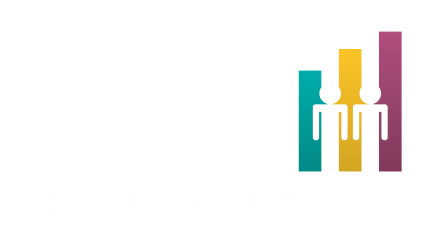 